Печатное средство массовой информации органов местного самоуправления муниципального образования Войсковицкое сельское поселение Гатчинского муниципального района Ленинградской области – печатное изданиеСовет депутатовМУНИЦИПАЛЬНОГО ОБРАЗОВАНИЯВОЙСКОВИЦКОЕ сельское поселениеГатчинского   муниципального  районаЛенинградской   областиТРЕТИЙ созывРешение27 сентября 2018 г.				          				                                                     № 25Об учреждении печатного средства массовой информации органов местного самоуправления муниципального образования Войсковицкое сельское поселение Гатчинского муниципального района Ленинградской областиРуководствуясь Конституцией РФ, Федеральным законом от 06.10.2003 №131-ФЗ «Об общих принципах организации местного самоуправления в Российской Федерации», Законом Российской Федерации от 27.12.1991 №2124-1 «О средствах массовой информации», Уставом муниципального образования  Войсковицкое сельское поселение Гатчинского муниципального района Ленинградской области, в целях опубликования муниципальных правовых актов, обсуждения проектов муниципальных правовых актов по вопросам местного значения, доведения до сведения жителей Войсковицкого сельского поселения официальной информации о социально-экономическом и культурном развитии поселения, о развитии его общественной инфраструктуры и иной официальной информации,  Совет депутатов МО  Войсковицкое  сельское поселение Решил:1. Учредить совместно с администрацией Войсковицкого сельского поселения  печатное средство массовой информации органов местного самоуправления муниципального образования Войсковицкое сельское поселение Гатчинского муниципального района Ленинградской области – печатное издание «ВОЙСКОВИЦКИЙ ВЕСТНИК»  для опубликования муниципальных правовых актов, обсуждения проектов муниципальных правовых актов по вопросам местного значения, доведения до сведения жителей муниципального образования официальной информации о социально-экономическом и культурном развитии муниципального образования, о развитии его общественной инфраструктуры и иной официальной информации; 2. Утвердить Положение о печатном средстве массовой информации органов местного самоуправления муниципального образования  Войсковицкое сельское поселение Гатчинского муниципального района Ленинградской области – печатное издание  «ВОЙСКОВИЦКИЙ ВЕСТНИК»  согласно приложению №1 к настоящему решению.3. Утвердить состав редакционного совета, отвечающего за подготовку к изданию и информационное содержание каждого выпуска печатного средства массовой информации органов местного самоуправления муниципального образования Войсковицкое сельское поселение Гатчинского муниципального района Ленинградской области печатное издание  «ВОЙСКОВИЦКИЙ ВЕСТНИК»  согласно приложению 2 к настоящему решению.            4. Установить, что печатное издание  «ВОЙСКОВИЦКИЙ ВЕСТНИК» является официальным печатным органом для опубликования муниципальных правовых актов муниципального образования  Войсковицкое сельское поселение Гатчинского муниципального района Ленинградской области.Настоящее решение вступает в силу со дня его официального опубликования.Настоящее решение  подлежит официальному опубликованию, размещению на официальном сайте муниципального образования Войсковицкое сельское поселение в информационно-телекоммуникационной сети «Интернет».  Контроль выполнения настоящего решения возложить на администрацию Войсковицкого сельского поселения.Глава  муниципального образования				                                                                                  Р.А. АлёхинПриложениек решению Совета депутатов  от  27.09.2018 года № 25ПОЛОЖЕНИЕо  печатном средстве массовой информации органов местного самоуправления муниципального образования  Войсковицкое сельское поселение Гатчинского муниципального района Ленинградской области – печатное издание  «ВОЙСКОВИЦКИЙ ВЕСТНИК»  1. Печатное издание «ВОЙСКОВИЦКИЙ ВЕСТНИК»  (далее – печатное издание) создано для опубликования муниципальных нормативных правовых актов совета депутатов Войсковицкого сельского поселения, Главы Войсковицкого сельского поселения  и администрации Войсковицкого сельского поселения, обсуждения проектов муниципальных правовых актов, доведения до сведения жителей  Войсковицкого сельского поселения информации о деятельности органов местного самоуправления Войсковицкого сельского поселения, муниципальных учреждений  Войсковицкого сельского поселения, о социально-экономическом развитии Войсковицкого сельского поселения и иной информации.2. Положение о печатном издании «ВОЙСКОВИЦКИЙ ВЕСТНИК»  (далее – Положение) разработано в соответствии с Конституцией Российской Федерации, Федеральным законом от 06.10.2003 №131-ФЗ «Об общих принципах организации местного самоуправления в Российской Федерации», Законом Российской Федерации от 27.12.1991 №2124-1 «О средствах массовой информации», Уставом муниципального образования  Войсковицкое сельское поселение Гатчинского муниципального района Ленинградской области. 3. Учредителями печатного издания являются совет депутатов Войсковицкого сельского поселения (далее – совет депутатов) и администрация Войсковицкого сельского поселения. Учредительным документом печатного издания является настоящее Положение.Учредители в своей деятельности руководствуются действующим законодательством Российской Федерации, Уставом муниципального образования Войсковицкое сельское поселение, настоящим Положением.4. Полное наименование печатного издания - «ВОЙСКОВИЦКИЙ ВЕСТНИК». Место нахождения редакции, адрес издателя и распространителя: 188360, Ленинградская область, Гатчинский район, п.Войсковицы, пл.Манина, д.17.5. В соответствии со ст.12 Закона Российской Федерации от 27.12.1991 №2124-1 «О средствах массовой информации» печатное издание «ВОЙСКОВИЦКИЙ ВЕСТНИК» не подлежит государственной регистрации.6. Издание и распространение печатного издания производится за счет средств бюджета муниципального образования  Войсковицкое сельское поселение.           7. Обязательному опубликованию в печатном издании подлежат:
правовые акты, принятые на местном референдуме, проекты нормативных правовых актов и нормативные правовые акты совета депутатов Войсковицкого сельского поселения, администрации Войсковицкого сельского поселения, затрагивающие права и свободы граждан, акты иных органов и должностных лиц местного самоуправления муниципального образования Войсковицкое сельское поселение; информационные сообщения, обязательное опубликование которых в официальном печатном издании муниципального образования предусмотрено федеральными законами, законами Ленинградской области, нормативными правовыми актами органов местного самоуправления муниципального образования Войсковицкое сельское поселение; информация о размещении заказов на поставки товаров, выполнение работ, оказание услуг для муниципальных нужд муниципального образования Войсковицкое сельское поселение; информации о приватизации муниципального имущества.       8.Тираж печатного издания - не менее 15 экземпляров.       9. Периодичность издания печатного издания  – по мере необходимости, но не реже одного раза в три месяца.       10. Не допускается размещение в печатном издании:- информации, не связанной с деятельностью органов местного самоуправления муниципального образования Войсковицкое сельское поселение;- информации, составляющей государственную тайну;- предвыборных агитационных материалов, агитационных материалов при проведении референдумов;- рекламы любого рода.       11. Каждый номер печатного издания должен содержать следующие сведения:- название издания;- порядковый номер издания и дату выпуска;- учредителей;- фамилию и инициалы главного редактора;- тираж издания;- пометка «бесплатно»;- адрес и контактные телефоны редакционного совета;- адрес и контактные телефоны типографии.12. Организационное обеспечение издания и распространения печатного издания осуществляется редакционным советом печатного издания «ВОЙСКОВИЦКИЙ ВЕСТНИК». Председатель редакционного совета печатного издания является главным редактором печатного издания, созывает редакционный совет и организует его деятельность.13. Формирование и подготовка информации для размещения в печатном издании осуществляется редакционным советом на основании материалов, представленных советом депутатов Войсковицкого сельского поселения, администрацией Войсковицкого сельского поселения и её структурными подразделениями.
          Ответственность за подготовку, редактирование, достоверность и своевременное предоставление официального материала, подлежащего опубликованию в печатном издании, возлагается на должностное лицо органа местного самоуправления - разработчика документа. 14. При издании печатного издания не допускается внесение каких-либо изменений, дополнений или сокращений в тексты нормативных правовых актов, подлежащих размещению в печатном издании.Вносимые при издании печатного издания редакционные поправки не должны изменять сущность либо искажать заложенный смысл информационных сообщений, подлежащих размещению в печатном издании. 15.  Печатное издание  распространяется бесплатно, и подлежит обязательной рассылке в следующие учреждения и организации:- совет депутатов Войсковицкого сельского поселения (2 экземпляра), - администрация Войсковицкого сельского поселения (2 экземпляра), - Гатчинская городская прокуратура (1 экземпляр),- Муниципальное бюджетное учреждение культуры «Войсковицкий центр культуры и спорта» муниципального образования Войсковицкое сельское поселение Гатчинского муниципального района Ленинградской области (3 экземпляра), - отдельным юридическим и физическим лицам - по мере необходимости или по их заявке (1 экземпляр). 16. Каждый номер печатного издания  размещается на официальном сайте Войсковицкого сельского поселения -  войсковицкое.рф.         17. Хранение архива выпусков печатного издания осуществляется администрацией Войсковицкого сельского поселения по адресу: 188360, Ленинградская область, Гатчинский район, п.Войсковицы, пл.Манина, д.17.          18. Реорганизация, приостановление действия, ликвидация печатного издания  утверждается решением совета депутатов Войсковицкого сельского поселения. Приложениек решению Совета депутатов  от 27.09.2018 года №25СОСТАВ редакционного совета печатного издания средства массовой информации органов местного самоуправления муниципального образования Войсковицкое сельское поселение Гатчинского муниципального района Ленинградской области -печатное издание  «ВОЙСКОВИЦКИЙ ВЕСТНИК»  СОВЕТ ДЕПУТАТОВ  МУНИЦИПАЛЬНОГО ОБРАЗОВАНИЯ     ВОЙСКОВИЦКОЕ СЕЛЬСКОЕ ПОСЕЛЕНИЕ
ГАТЧИНСКОГО МУНИЦИПАЛЬНОГО РАЙОНА
 ЛЕНИНГРАДСКОЙ ОБЛАСТИТРЕТИЙ СОЗЫВР Е Ш Е Н И Е27 сентября 2018  г.                                                			                                                                                                     №26В соответствии с Федеральным законом от 06.10.2003 г. № 131-ФЗ «Об общих принципах организации местного самоуправления в Российской Федерации»,  частью 4 статьи 16 Федерального закона от 22.11.1995 г.          № 171-ФЗ «О государственном регулировании производства и оборота этилового спирта, алкогольной и спиртосодержащей продукции и об ограничении потребления (распития) алкогольной продукции», руководствуясь Уставом МО Войсковицкое сельское поселение, Совет депутатов муниципального образования Войсковицкое сельское поселение Гатчинского муниципального района Ленинградской области   РЕШИЛ:1. Отменить решение Совета депутатов МО Войсковицкое сельское поселение Гатчинского муниципального района от 23.10.2013 № 37 «Об определении  границ территорий МО Войсковицкое сельское поселение, прилегающих  к некоторым организациям и (или) объектам, на которых не допускается розничная продажа алкогольной продукции»  2. Опубликовать настоящее решение в печатном издании  «ВОЙСКОВИЦКИЙ ВЕСТНИК» и разместить на официальном сайте Войсковицкого сельского поселения.3. Настоящее решение вступает в силу со дня его опубликования в печатном издании.Глава муниципального образования 					                                                                Р.А. АлёхинСОВЕТ ДЕПУТАТОВМУНИЦИПАЛЬНОГО   ОБРАЗОВАНИЯ ВОЙСКОВИЦКОЕ    СЕЛЬСКОЕ   ПОСЕЛЕНИЕГАТЧИНСКОГО   МУНИЦИПАЛЬНОГО   РАЙОНАЛЕНИНГРАДСКОЙ    ОБЛАСТИТРЕТИЙ СОЗЫВРЕШЕНИЕ27 сентября 2018г.											            №27В соответствии с Федеральным законом от 06.10. 2003  № 131-ФЗ «Об общих принципах организации местного самоуправления в Российской Федерации», Решением Совета депутатов МО Войсковицкое сельское поселение Гатчинского муниципального района Ленинградской области от 27.09.2018 № 25 «Об учреждении печатного средства массовой информации органов местного самоуправления муниципального образования Войсковицкое сельское поселение Гатчинского муниципального района Ленинградской области» и руководствуясь Уставом МО Войсковицкое сельское поселение, Совет депутатов муниципального образования Войсковицкое сельское поселение РЕШИЛ:Признать утратившим силу решение Совета депутатов от 17.09.2015 №26 «Об определении средств массовой информации для публикации (обнародования) муниципальных правовых актов муниципального образования Войсковицкое сельское поселение.Настоящее решение подлежит опубликованию в печатном издании  «ВОЙСКОВИЦКИЙ ВЕСТНИК»  и размещению на официальном сайте муниципального образования Войсковицкое сельское поселение.3. Настоящее решение вступает в силу со дня его официального опубликования в печатном издании  «ВОЙСКОВИЦКИЙ ВЕСТНИК».Глава муниципального образования 	           		                                                                                           Р.А. АлёхинСОВЕТ  ДЕПУТАТОВМУНИЦИПАЛЬНОГО  ОБРАЗОВАНИЯВОЙСКОВИЦКОЕ СЕЛЬСКОЕ ПОСЕЛЕНИЕГАТЧИНСКОГО  МУНИЦИПАЛЬНОГО  РАЙОНАЛЕНИНГРАДСКОЙ ОБЛАСТИТРЕТИЙ СОЗЫВРЕШЕНИЕ27  сентября  2018 г.								                                     №28							
О принятии проекта решения о внесении изменений и дополнений в решение совета депутатов от 30.10.2017г. №39 «Об утверждении Правил благоустройства территории МО Войсковицкое сельское поселение Гатчинского муниципального района Ленинградской области»В соответствии с Федеральным законом  от 06.10.2003 года №131-ФЗ «Об общих принципах организации местного самоуправления в Российской Федерации», Федеральным законом от 29.12.2017г. №463 «О внесении изменений в Федеральный закон "Об общих принципах организации местного самоуправления в Российской Федерации" и отдельные законодательные акты Российской Федерации», Приказом комитета по архитектуре и градостроительству Ленинградской области от 30.05.2005г. №16 «Об утверждении примерных Правил внешнего благоустройства городских и сельских поселений Ленинградской области»,  областным законом Ленинградской области от 02.07.2003 года №47-оз «Об административных правонарушениях», руководствуясь Уставом МО Войсковицкое сельское поселение, Совет депутатов муниципального образования  Войсковицкое сельское поселение  Р Е Ш И Л:1. Принять проект о внесении в Правила благоустройства территории МО Войсковицкое сельское поселение Гатчинского муниципального района Ленинградской области, утвержденные решением совета депутатов от 30.10.2017г. №39 (далее – Правила) следующих изменений и дополнений:1.1. абзац 4 пункта 1.3. раздела 1 «Общие положения» Правил   изложить в следующей редакции: « - благоустройство территории - деятельность по реализации комплекса мероприятий, установленного правилами благоустройства территории муниципального образования, направленная на обеспечение и повышение комфортности условий проживания граждан, по поддержанию и улучшению санитарного и эстетического состояния территории муниципального образования, по содержанию территорий населенных пунктов и расположенных на таких территориях объектов, в том числе территорий общего пользования, земельных участков, зданий, строений, сооружений, прилегающих территорий»;1.2. абзац 48 пункта 1.3. раздела 1 «Общие положения» Правил  изложить в следующей редакции: « - прилегающая территория - территория общего пользования, которая прилегает к зданию, строению, сооружению, земельному участку в случае, если такой земельный участок образован, и границы которой определены правилами благоустройства территории муниципального образования в соответствии с порядком, установленным законом субъекта Российской Федерации»;1.3. пункт 1.3 Правил дополнить абзацем 60 следующего содержания: « - элементы благоустройства - декоративные, технические, планировочные, конструктивные устройства, элементы озеленения, различные виды оборудования и оформления, в том числе фасадов зданий, строений, сооружений, малые архитектурные формы, некапитальные нестационарные строения и сооружения, информационные щиты и указатели, применяемые как составные части благоустройства территории».Опубликовать настоящий проект изменений и дополнений в Правила в печатном издании «ВОЙСКОВИЦКИЙ ВЕСТНИК» и разместить на официальном сайте муниципального образования Войсковицкое сельское поселение – войсковицкое.рф .Установить следующий порядок учета предложений и дополнений по проекту Правил:До 16.10.2018 года (включительно) Совет депутатов МО Войсковицкое сельское поселение Гатчинского муниципального района Ленинградской области принимает в письменной форме предложения и дополнения по проекту  изменений и дополнений в Правила по адресу: 188360, Ленинградская область, Гатчинский район, пос. Войсковицы, пл.Манина, дом 17 – Администрация Войсковицкого сельского поселения с 9.00 до 12.00 и с 14.00 до 16.00 часов (кроме выходных и праздничных дней).Постоянной комиссии по вопросам жилищно-коммунального хозяйства, строительства и благоустройства рассмотреть поступившие предложения по указанному проекту и подготовить соответствующее решение «О внесении изменений и дополнений в Правила благоустройства территории Войсковицкого сельского поселения Гатчинского муниципального района Ленинградской области» на публичные слушания.Назначить публичные слушания о внесении изменений и дополнений в Правила  благоустройства территории Войсковицкого сельского поселения Гатчинского муниципального района Ленинградской области на 17.10. 2018 года, по адресу: Ленинградская область, Гатчинский район, п.Войсковицы, ул.Молодежная, дом 1 – Муниципальное бюджетное учреждение культуры «Войсковицкий центр культуры и спорта». Время слушаний в 16.00 часов.	4.Настоящее решение вступает в силу со дня его официального опубликования в печатном издании «ВОЙСКОВИЦКИЙ ВЕСТНИК».Глава муниципального образования					                                                            Р.А. АлехинИзвещение о проведении публичных слушанийАдминистрация Войсковицкого сельского поселения Гатчинского муниципального района Ленинградской области сообщает о том, что 17.10.2018 года в 16.00 часов, по адресу: Ленинградская область, Гатчинский район, пос. Войсковицы, ул. Молодежная, дом 1 – Муниципальное бюджетное  учреждение культуры «Войсковицкий центр культуры и спорта», малый зал состоятся публичные слушания по проекту о внесении в Правила благоустройства территории МО Войсковицкое сельское поселение Гатчинского муниципального района Ленинградской области, утвержденные решением совета депутатов от 30.10.2017г. №39.До 16.10.2018 года (включительно) Совет депутатов МО Войсковицкое сельское поселение Гатчинского муниципального района Ленинградской области принимает в письменной форме предложения и дополнения по проекту  изменений и дополнений в Правила по адресу: 188360, Ленинградская область, Гатчинский район, пос. Войсковицы, пл.Манина, дом 17 – Администрация Войсковицкого сельского поселения с 9.00 до 12.00 и с 14.00 до 16.00 часов (кроме выходных и праздничных дней).Проект изменений в Правила благоустройства территории МО Войсковицкое сельское поселение Гатчинского муниципального района Ленинградской области, утвержденные решением совета депутатов от 30.10.2017г. №39, размещен в печатном издании «Войсковицкий Вестник» №1 от 01.10.18г. и на официальном сайте МО Войсковицкое сеслькое поселение  - войсковицкое.рф.	Администрация Войсковицкого сельского поселенияСОВЕТ  ДЕПУТАТОВМУНИЦИПАЛЬНОГО  ОБРАЗОВАНИЯВОЙСКОВИЦКОЕ СЕЛЬСКОЕ ПОСЕЛЕНИЕГАТЧИНСКОГО  МУНИЦИПАЛЬНОГО  РАЙОНАЛЕНИНГРАДСКОЙ ОБЛАСТИТРЕТИЙ СОЗЫВРЕШЕНИЕ27  сентября  2018 г.								                                            №29В целях реализации права муниципальных служащих администрации Войсковицкого сельского поселения Гатчинского муниципального района на поощрение за продолжительную безупречную службу и определения порядка осуществления единовременной выплаты (поощрения) за выслугу лет муниципальным служащим Гатчинского муниципального района в связи с выходом впервые на страховую (трудовую) пенсию по старости или инвалидности, с учетом положений Федерального закона от 02.03.2007 № 25-ФЗ «О муниципальной службе в Российской Федерации», руководствуясь Уставом муниципального образования Войсковицкое сельское поселение Гатчинского муниципального района Ленинградской области Совет депутатов муниципального образования  Войсковицкое сельское поселение РЕШИЛ:Утвердить Положение о порядке осуществления единовременной выплаты (поощрения) за выслугу лет муниципальным служащим администрации Войсковицкого сельского поселения Гатчинского муниципального района в связи с выходом впервые на страховую (трудовую) пенсию по старости или инвалидности согласно приложения. Решение совета депутатов МО Войсковицкое сельское поселение Гатчинского муниципального района от 27.04.2011 № 92 «Об утверждении Положения о порядке выплаты  единовременного  вознаграждения муниципальному служащему администрации Войсковицкого сельского поселения Гатчинского муниципального района Ленинградской области в связи с выходом впервые на трудовую (государственную) пенсию» считать утратившим силу.Настоящее решение подлежит опубликованию в печатном издании  «ВОЙСКОВИЦКИЙ ВЕСТНИК»  и размещению на официальном сайте муниципального образования Войсковицкое сельское поселение.Настоящее решение вступает в силу со дня его официального опубликования в печатном издании  «ВОЙСКОВИЦКИЙ ВЕСТНИК».Глава муниципального образования                                                                                                                              Р.А. АлехинСОВЕТ ДЕПУТАТОВ       ВОЙСКОВИЦКОГО СЕЛЬСКОГО ПОСЕЛЕНИЯ
ГАТЧИНСКОГО МУНИЦИПАЛЬНОГО РАЙОНА
 ЛЕНИНГРАДСКОЙ ОБЛАСТИТРЕТИЙ СОЗЫВРЕШЕНИЕ  27  сентября 2018г.                                                                                                                                                                                      №30  В соответствии с Федеральным законом от 06.10.2003г №131-ФЗ «Об общих принципах организации местного самоуправления в Российской Федерации»,  на основании закона Ленинградской области от 31.07.2018 № 85-оз «О внесении изменений в статью 1 областного закона «Об отдельных вопросах местного значения сельских поселений Ленинградской области», руководствуясь Уставом МО Войсковицкое сельское поселение Гатчинского муниципального района Ленинградской области, Совет депутатов муниципального образования Войсковицкое сельское поселение              Р Е Ш И Л:Отменить решение Совета депутатов №101 от 21.02.2007 «Об утверждении Положения  о порядке  осуществления муниципального земельного контроля за использованием и охраной земель  на территории муниципального образования Войсковицкое сельское поселение Гатчинского муниципального района  Ленинградской области».Настоящее решение подлежит опубликованию в печатном издании  «ВОЙСКОВИЦКИЙ ВЕСТНИК»  и размещению на официальном сайте муниципального образования Войсковицкое сельское поселение.Настоящее решение вступает в силу со дня его официального опубликования в печатном издании  «ВОЙСКОВИЦКИЙ ВЕСТНИК».Глава муниципального образования			     		                                                             Р.А. Алехин	СОВЕТ ДЕПУТАТОВМУНИЦИПАЛЬНОГО ОБРАЗОВАНИЯВОЙСКОВИЦКОЕ  СЕЛЬСКОЕ  ПОСЕЛЕНИЕГАТЧИНСКОГО МУНИЦИПАЛЬНОГО РАЙОНАЛЕНИНГРАДСКОЙ ОБЛАСТИТРЕТИЙ СОЗЫВР Е Ш Е Н И Е 27 сентября 2018 г.					                                                                                                                        №31Об исполнении бюджета муниципального образования Войсковицкое сельское поселение Гатчинского муниципального района Ленинградской области за 1 полугодие 2018 года В соответствии с Федеральным законом от 06.10.2003 года  № 131-ФЗ  «Об общих принципах организации местного самоуправления в Российской Федерации», Бюджетным кодексом Российской Федерации, Уставом муниципального образования Войсковицкое сельское поселение Гатчинского муниципального района Ленинградской области, Положением о бюджетном процессе в муниципальном образовании Войсковицкое сельское поселение Гатчинского муниципального района Ленинградской области, Совет депутатов муниципального образования Войсковицкое сельское поселение Р Е Ш И Л:1.	Принять к сведению Отчет об исполнении бюджета муниципального образования Войсковицкое  сельское поселение Гатчинского муниципального района Ленинградской области за 1 полугодие 2018 года:по доходам в сумме 24000,77 тыс.  руб. по расходам в сумме 25531,00 тыс.  руб. с превышением расходов над доходами (дефицит бюджета муниципального образования Войсковицкое сельское поселение) в сумме 1530,23 тыс. руб., со следующими показателями: по источникам финансирования дефицита бюджета муниципального образования Войсковицкое сельское поселение за 1 полугодие 2018 года согласно приложению 1;по поступлениям доходов в бюджет муниципального образования Войсковицкое  сельское поселение за 1 полугодие 2018 года согласно приложению 2;по межбюджетным трансфертам, получаемым из других бюджетов в бюджет муниципального образования Войсковицкое сельское поселение за 1 полугодие 2018 года согласно приложению 3;по исполнению расходов по разделам и подразделам, классификации расходов бюджета МО Войсковицкое сельское поселение за 1 полугодие 2018 года согласно приложению 4;по ведомственной структуре расходов бюджета муниципального образования Войсковицкое сельское поселение за 1 полугодие 2018 года согласно приложению 5;по исполнению бюджетных ассигнований на реализацию муниципальных программ в МО Войсковицкое сельское поселение за 1 полугодию 2018 года согласно приложению 6.2.	Принять к сведению отчет о численности муниципальных служащих органов местного самоуправления, работников муниципальных учреждений и фактических затратах на их денежное содержание по муниципальному образованию Войсковицкое сельское поселение за 1 полугодие  2018 года согласно приложению 7.	Принять к сведению отчет об использовании средств Резервного фонда администрации Войсковицкого сельского поселения Гатчинского муниципального района Ленинградской области за 1 полугодие 2018 года согласно приложению 8.Настоящее Решение вступает в силу со дня принятия.Настоящее решение подлежит опубликованию в печатном издании  «ВОЙСКОВИЦКИЙ ВЕСТНИК»  и размещению на официальном сайте муниципального образования Войсковицкое сельское поселение.Глава  муниципального образования                                                                                                                                          Р.А. Алёхин	Приложение 1к Решению Совета депутатовМО Войсковицкое сельское поселениеот 27.09. 2018г. №31Приложение 2к Решению Совета депутатовМО Войсковицкое сельское поселениеот 27.09 2018г. №31Приложение 3к Решению Совета депутатовМО Войсковицкое сельское поселениеот 27.09. 2018г. №31Приложение 4к Решению Совета депутатовМО Войсковицкое сельское поселениеот 27.09. 2018г. №31Приложение 4.1к Решению Совета депутатовМО Войсковицкое сельское поселениеот 27.09.2018г. №31Приложение 5к Решению Совета депутатовМО Войсковицкое сельское поселениеот 27.09. 2018г. №31Приложение 6к Решению Совета депутатовМО Войсковицкое сельское поселениеот 27.09. 2018г. №31Приложение 8  к Решению Совета депутатовМО Войсковицкое сельское поселениеот 27.09. 2018г. №31О   Т   Ч   Е   Тоб использовании средств по подразделу  0111 «Резервные фонды» администрации Войсковицкого сельского поселения Гатчинского муниципального районаЛенинградской областиза 1 полугодие 2018 года*Средства резервного фонда администрации Войсковицкого сельского поселения за 2018 год не использовалисьАДМИНИСТРАЦИЯ  ВОЙСКОВИЦКОГО СЕЛЬСКОГО ПОСЕЛЕНИЯГАТЧИНСКОГО   МУНИЦИПАЛЬНОГО  РАЙОНАЛЕНИНГРАДСКОЙ  ОБЛАСТИПОСТАНОВЛЕНИЕ  26.09.2018           							                                                                     № 172О страховом фонде документации муниципального образования Войсковицкое сельское поселение Гатчинского муниципального района Ленинградской областиВ соответствии с пунктом 23 части 1 статьи 14 Федерального закона от 06.10.2003 № 131-ФЗ «Об общих принципах организации местного самоуправления в Российской Федерации», частью 2 статьи 8 Федерального закона от 12.02.1998 № 28-ФЗ «О гражданской обороне», руководствуясь постановлением Правительства РФ от 26.11.2007 № 804 «Об утверждении Положения о гражданской обороне в Российской Федерации», приказом МЧС России от 14.11.2008 № 687 «Об утверждении Положения об организации и ведении гражданской обороны в муниципальных образованиях и организациях», Порядком подготовки к ведению и ведения гражданской обороны на территории Войсковицкого сельского поселения, (утвержденного постановлением администрации Войсковицкого сельского поселения от 17.09.2009 года № 207), Уставом МО  Войсковицкое сельское поселение Гатчинского муниципального района Ленинградской области», администрация Войсковицкого сельского поселения Гатчинского муниципального района Ленинградской областиПОСТАНОВЛЯЕТ:1. Создать страховой фонд документации муниципального образования Войсковицкое сельское поселение Гатчинского муниципального района Ленинградской области.2. Утвердить положение «О страховом фонде документации муниципального образования Войсковицкое сельское  поселение Гатчинского муниципального района Ленинградской области» согласно приложению № 1 к настоящему постановлению.3. Местом постоянного хранения страховых копий определить здание администрации МО Войсковицкое сельское поселение Гатчинского муниципального района Ленинградской области», расположенное по адресу: Ленинградская область, Гатчинский муниципальный район, п. Войсковицы, пл. Манина д.17.4. Ответственным за формирование страхового фонда документации на территории МО Войсковицкое сельское поселение назначить начальника канцелярии администрации Войсковицкого сельского поселения Марееву Н.Н.5. Местом постоянного хранения страховых копий определить помещение архива администрации.6. Настоящее постановление подлежит официальному опубликованию в печатном издании «Войсковицкий вестник» и на официальном сайте МО Войсковицкое сельское поселение «войсковицкое.рф» в информационно-телекоммуникационной сети “Интернет”.7. Контроль за исполнением настоящего постановления оставляю за собой.8. Настоящее постановление вступает в силу со дня его подписания.Глава администрации 						  	Е.В. Воронин Приложение № 1 к постановлению администрации   Войсковицкого поселения  от  26.09.2018  2018 года №172       ПОЛОЖЕНИЕО СТРАХОВОМ ФОНДЕ ДОКУМЕНТАЦИИмуниципального образования Войсковицкое сельское поселение Гатчинского муниципального района Ленинградской областиРАЗДЕЛ I. ОБЩИЕ ПОЛОЖЕНИЯ1. Положение о страховом фонде документации муниципального образования Войсковицкое поселение Гатчинского муниципального района Ленинградской области (далее по тексту – Положение) определяет порядок планирования мероприятий по созданию страхового фонда документации муниципального образования Войсковицкое сельское поселение Гатчинского муниципального района Ленинградской области, а также определяет порядок выполнения работ по страховому копированию особо ценных и уникальных документов муниципального образования Войсковицкое поселение Гатчинского муниципального района Ленинградской области и организаций, находящихся в ведении органов местного самоуправления муниципального образования.2. Положение разработано на основании Федерального закона от 06.10.2003 № 131-ФЗ «Об общих принципах организации местного самоуправления в Российской Федерации», Федерального закона от 12.02.1998 № 28-ФЗ «О гражданской обороне», Федерального закона от 05.04.2013 № 44-ФЗ «О контрактной системе в сфере закупок товаров, работ, услуг для обеспечения государственных и муниципальных нужд», постановления Правительства РФ от 10.07.1999 № 782 «О создании (назначении) в организациях структурных подразделений (работников), уполномоченных на решение задач в области гражданской обороны», постановления Правительства РФ от 26.11.2007 № 804 «Об утверждении Положения о гражданской обороне в Российской Федерации», приказа МЧС России от 14.11.2008 № 687 «Об утверждении Положения об организации и ведении гражданской обороны в муниципальных образованиях и организациях», Устава МО Войсковицкое сельское поселение Гатчинского муниципального района Ленинградской области.3. Страховой фонд документации муниципального образования Войсковицкое поселение Гатчинского муниципального района Ленинградской области» (далее по тексту – страховой фонд документации) – это совокупность находящихся в собственности муниципального образования Войсковицкое сельское поселение Гатчинского муниципального района Ленинградской области классифицированных, систематизированных и безопасно хранимых страховых копий особо ценных и уникальных документов муниципального образования Войсковицкое сельское поселение Гатчинского муниципального района Ленинградской области, а также организаций, находящихся в ведении органов местного самоуправления МО Войсковицкое сельское поселение Гатчинского муниципального района Ленинградской области.4. Страховой фонд документации создаётся в целях обеспечения устойчивости функционирования организаций, необходимых для выживания населения при военных конфликтах или вследствие этих конфликтов, а также при чрезвычайных ситуациях природного и техногенного характера.5. Основные понятия, используемые в настоящем положении:гражданская оборона – система мероприятий по подготовке к защите и по защите населения, материальных и культурных ценностей на территории Российской Федерации от опасностей, возникающих при военных конфликтах или вследствие этих конфликтов, а также при чрезвычайных ситуациях природного и техногенного характера;мероприятия по гражданской обороне – организационные и специальные действия, осуществляемые в области гражданской обороны в соответствии с федеральными законами и иными нормативными правовыми актами Российской Федерации;особо ценный документ – документ, имеющий непреходящее значение для государственного управления, экономики и обороны страны, социально-культурной преемственности поколений, в международных отношениях, научных исследованиях и невосполнимый при утрате с точки зрения его юридической и информационной значимости, автографичности и (или) внешних признаков;уникальный документ – особо ценный документ, не имеющий себе подобных по содержащейся в нем информации и (или) внешним признакам;копия документа – копия, возникшая в результате копирования оригинала, письменного или устного текста, музыки, шумов, изображения документа с изменением или заменой носителя и точно воспроизводящая содержание и все или часть внешних признаков и идентифицированная в установленном порядке;оригинал – документ, полученный в результате творческой деятельности человека по закреплению на материальном носителе информации первоисточника независимо от используемых технических средств и способов ее записи;страховая копия документа – копия оригинала документа, входящая в состав страхового фонда документации и предназначенная для замены оригинала в случае его утраты, повреждения или недоступности;страховое копирование документов – процесс изготовления страховых копий документов;аналоговые технологии – технологии, использующие аппаратуру для записи аналогового сигнала, т.е. сигнала, описываемого непрерывными функциями;контратип – дубликат негатива, полученный посредством печати с промежуточного позитива или непосредственно с негатива и предназначенный для тиражирования кино-, фотодокументов и микроформ;промежуточный позитив – копия, изготовленная с негатива на специальном светочувствительном материале и предназначенная для изготовления контратипа.РАЗДЕЛ II. ПОРЯДОК СОЗДАНИЯ СТРАХОВОГО ФОНДА ДОКУМЕНТАЦИИ6. Страховой фонд документации создаётся администрацией МО Войсковицкое сельское поселение Гатчинского муниципального района Ленинградской области.7. Решение о создании страхового фонда документации принимается главой администрации МО Войсковицкое сельское поселение Гатчинского муниципального района Ленинградской области в форме постановления администрации МО Войсковицкое сельское поселение Гатчинского муниципального района Ленинградской области».8. Проведение мероприятий по созданию страхового фонда документации, предусмотренных настоящим Положением, обеспечивается назначенным в администрации МО Войсковицкое сельское поселение Гатчинского муниципального района Ленинградской области работником, осуществляющим  работу по организации и ведению архивного дела в администрации.9. Финансирование мероприятий по созданию страхового фонда документации осуществляется за счёт средств бюджета муниципального образования Войсковицкое сельское поселение Гатчинского муниципального района Ленинградской области.10. Основными этапами создания страхового фонда документации являются:- планирование мероприятий по созданию страхового фонда документации;- страховое копирование документов;- хранение страховых копий документов;- отчетность за выполнение работ по созданию страхового фонда документации.11. Место постоянного хранения страховых копий определяется главой администрации МО Войсковицкое сельское поселение Гатчинского муниципального района Ленинградской области.РАЗДЕЛ III. ПОРЯДОК ПЛАНИРОВАНИЯ МЕРОПРИЯТИЙ ПО СОЗДАНИЮ СТРАХОВОГО ФОНДА ДОКУМЕНТАЦИИ12. Мероприятия по созданию страхового фонда документации подлежат включению в план основных мероприятий МО Войсковицкое сельское поселение Гатчинского муниципального района Ленинградской области по организации и ведению архивного дела в администрации.13. Основанием для включения в план основных мероприятий МО Войсковицкое сельское поселение Гатчинского муниципального района Ленинградской области по организации и ведению архивного дела мероприятий по созданию страхового фонда документации являются:- поступление в собственность МО Войсковицкое сельское поселение Гатчинского муниципального района Ленинградской области особо ценных и (или) уникальных документов;- нахождение в собственности МО Войсковицкое сельское поселение Гатчинского муниципального района Ленинградской области особо ценных и (или) уникальных документов» страховое копирование которых не осуществлено в порядке, предусмотренном настоящим положением;- поступление в собственность организаций, находящихся в ведении органов местного самоуправления МО Войсковицкое сельское поселение Гатчинского муниципального района Ленинградской области особо ценных и (или) уникальных документов;- нахождение в собственности организаций, находящихся в ведении органов местного самоуправления МО Войсковицкое сельское поселение Гатчинского муниципального района Ленинградской области особо ценных и (или) уникальных документов» страховое копирование которых не осуществлено в порядке, предусмотренном настоящим положением.14. Работы по страховому копированию документов осуществляются в отношении документов, которые включены в план основных мероприятий МО Войсковицкое сельское поселение Гатчинского муниципального района Ленинградской области по организации и ведению архивного дела в администрации.РАЗДЕЛ IV. ПОРЯДОК ОРГАНИЗАЦИИ РАБОТ ПО СТРАХОВОМУ КОПИРОВАНИЮ ДОКУМЕНТОВ15. Страховой фонд документации должен состоять из одного экземпляра страховых копий документов следующих разновидностей:- документов на бумажной основе;- кинодокументов;- фотодокументов;- фонодокументов;- видеодокументов.В соответствии с решением главы администрации МО Войсковицкое сельское поселение Гатчинского муниципального района Ленинградской области страховой фонд документации может создаваться в двух экземплярах страховых копий (основной и запасной страховые документы).16. Виды страховых копий документов для каждой разновидности документов:16.1. Страховой копией документа на бумажной основе является негативная микроформа первого поколения по ГОСТ 13.1.102-93 «Репрография. Микрография. Микроформы на галогенидосеребряных пленках. Общие технические требования и методы контроля (с Изменениями N 1, 2)», изготовленная на черно-белой фотографической галогенидосеребряной пленке соответствующего типа методом оптического фотографирования документа.Микроформы страхового фонда изготавливают в виде рулонного микрофильма типоразмера МР-35 по ГОСТ 13.1.104-93 «Репрография. Микрография. Микрофильмы рулонные. Основные размеры и размещение микроизображений» или микрофиши типоразмера МФ-А6 по ГОСТ 13.1.105-91 (СТ СЭВ 5052-85) «Репрография. Микрография. Микрофиши. Типы» с учетом требований ГОСТ 13.1.107-86 «Репрография. Микрография. Микроформы архивных документов. Общие технические условия».16.2. Страховой копией фотодокумента является первая копия оригинала, изготовленная на черно-белой пленке соответствующего типа методом репродуцирования или контактной печати. Тип страховой копии фотодокумента определяется видом оригинала: для негатива (дубль-негатива) страховой копией является промежуточный позитив, для диапозитива (слайда), позитива, дубль-позитива - дубль-негатив, для фотоотпечатка - негатив.16.3. Страховой копией кинодокумента является первая копия оригинала, изготовленная на пленке соответствующего типа методом контактной печати:- для оригинала - негатива изображения и контратипа страховой копией является промежуточный позитив;- для оригинала - промежуточного позитива и позитива страховой копией является контратип.16.4. Страховой копией фонодокумента является первая копия оригинала, изготовленная способом магнитной звукозаписи на магнитной ленте соответствующего типа.Для уникальных фонодокументов страховые копии могут быть изготовлены способом механической звукозаписи в виде граморигиналов.16.5. Страховой копией видеодокумента является первая копия оригинала, изготовленная в формате оригинала способом видеозвукозаписи на магнитной ленте.17. Заказчиком работ по созданию страхового фонда документации является администрация МО Войсковицкое сельское поселение Гатчинского муниципального района Ленинградской области.18. Закупка работ по созданию страховых копий документов осуществляется в соответствии с Федеральным законом от 05.04.2013 № 44-ФЗ «О контрактной системе в сфере закупок товаров, работ, услуг для обеспечения государственных и муниципальных нужд».19. Работы с документацией, на которую распространяются действия закона Российской Федерации об авторском и смежных правах и закона Российской Федерации об охране государственной и коммерческой тайн, должны осуществляться в соответствии с требованиями указанных законов, а также изданных на их основе инструкций и правил.РАЗДЕЛ V. ПОРЯДОК ХРАНЕНИЯ СТРАХОВЫХ КОПИЙ ДОКУМЕНТОВ20. По результатам приёмки работ по созданию страховых копий документов, страховые копии подлежат хранению обособленно от оригиналов, в месте постоянного хранения страховых копий, определённом главой администрации МО Войсковицкое сельское поселение Гатчинского муниципального района Ленинградской области.РАЗДЕЛ VI. ОТЧЁТНОСТЬ ЗА ВЫПОЛНЕНИЕ РАБОТ ПО СОЗДАНИЮ СТРАХОВОГО ФОНДА ДОКУМЕНТАЦИИ21. В срок до 01 апреля года, следующего за отчётным, работник, осуществляющий  работу по организации и ведению архивного дела в администрации МО Войсковицкое сельское поселение Гатчинского муниципального района Ленинградской области, подготавливает на имя главы администрации МО Войсковицкое сельское поселение Гатчинского муниципального района Ленинградской области отчёт о результатах осуществления мероприятий по созданию страхового фонда документации МО Войсковицкое сельское поселение Гатчинского муниципального района Ленинградской области, с указанием в таком отчёте перечня документов, страховые копии которых были подготовлены в отчётном году и переданы на хранения в администрацию МО Войсковицкое сельское поселение Гатчинского муниципального района Ленинградской области.22. При необходимости, в случае если такая информация не нарушает требования закона Российской Федерации об охране государственной и коммерческой тайн, указанная в пункте 21 настоящего положения информация может быть включена в отчёт по результатам исполнения плана основных мероприятий МО Войсковицкое сельское поселение Гатчинского муниципального района Ленинградской области по организации и ведению архивного дела в администрации.Учредитель: Совет депутатов Войсковицкого сельского поселения и администрация Войсковицкого сельского поселенияПредседатель редакционного совета -  Воронин Евгений ВасильевичАдрес редакционного совета и типографии: Ленинградская область, Гатчинский район, п. Войсковицы, пл. Манина, д.17, тел/факс 8(81371) 63-560, 63-491, 63-505   официальный сайт: войсковицкое.рфБесплатно. Тираж 15 экз.Войсковицкий Вестник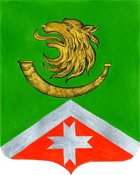 01 октября 2018 года №1Воронин Евгений Васильевичглава администрации Войсковицкого сельского поселения, председатель редакционного советаТягельский Павел Викторовичзаместитель главы администрации Войсковицкого сельского поселения, заместитель председателя редакционного советаМареева Наталья Николаевна начальник канцелярии администрации Войсковицкого сельского поселения, секретарь редакционного советаЧлены совета:Соловьёва Ольга Евгеньевна   Начальник бюджетного отдела, главный бухгалтер администрации Войсковицкого сельского поселения Семёнова Татьяна АнатольевнаЭкономист администрации Войсковицкого сельского поселенияДавыдова Ольга НиколаевнаГлавный специалист-юрист администрации Войсковицкого сельского поселенияИсаева Ксения АндреевнаСпециалист  1 категории администрации Войсковицкого сельского поселенияОб отмене решения Совета депутатов от 23.10.2013 № 37 «Об определении  границ территорий МО Войсковицкое сельское поселение, прилегающих  к некоторым организациям и (или) объектам, на которых не допускается розничная продажа алкогольной продукции»  О признании утратившим силу решения Совета депутатов от 17.09.2015 № 26 «Об определении средств массовой информации для публикации (обнародования) муниципальных правовых актов муниципального образования Войсковицкое сельское поселение»Об утверждении Положения о порядке осуществления единовременной выплаты (поощрения) за выслугу лет муниципальным служащим администрации Войсковицкого сельского поселения Гатчинского муниципального района в связи с выходом впервые на страховую (трудовую) пенсию по старости или инвалидностиОб отмене Решения Совета депутатов №101 от 21.02.2007 «Об утверждении Положения  о порядке  осуществления муниципального земельного контроля за использованием и охраной земель  на территории муниципального образования Войсковицкое сельское поселение Гатчинского муниципального района  Ленинградской области»Источники финансирования дефицита бюджета муниципального образования  Войсковицкое сельское поселениена 2018 годИсточники финансирования дефицита бюджета муниципального образования  Войсковицкое сельское поселениена 2018 годИсточники финансирования дефицита бюджета муниципального образования  Войсковицкое сельское поселениена 2018 годКодНаименованиеСумма(тыс.руб.)000 01 05 00 00 10 0000 000Изменение остатков средств бюджета на счетах по учету средств бюджета+ 12297,85Всего источников финансирования дефицита бюджета+ 12297,85Поступление доходов в бюджет муниципального образования Войсковицкое  сельское  поселение  за 1 полугодие 2018 годаПоступление доходов в бюджет муниципального образования Войсковицкое  сельское  поселение  за 1 полугодие 2018 годаПоступление доходов в бюджет муниципального образования Войсковицкое  сельское  поселение  за 1 полугодие 2018 годаПоступление доходов в бюджет муниципального образования Войсковицкое  сельское  поселение  за 1 полугодие 2018 годаПоступление доходов в бюджет муниципального образования Войсковицкое  сельское  поселение  за 1 полугодие 2018 годаКод бюджетной классификацииНаименованиеУточненный план доходов на 2018 год, (тыс.руб.)Исполнено за 1 полугодие 2018  года (тыс.руб.)% исполнения  к уточненному плану 2018 годаНАЛОГОВЫЕ И НЕНАЛОГОВЫЕ ДОХОДЫ24 865,40 10 917,66 43,9%НАЛОГОВЫЕ  ДОХОДЫ21 219,00 9 542,22 45,0%1 01 00000 00 0000 000НАЛОГИ НА ПРИБЫЛЬ, ДОХОДЫ14 871,50 6 333,17 42,6%1 01 02000 01 0000 110Налог на доходы физических лиц14 871,50 6 333,17 42,6%1 03 02000 00 0000 000НАЛОГИ НА ТОВАРЫ(РАБОТЫ, УСЛУГИ),РЕАЛИЗУЕМЫЕ НА ТЕРРИТОРИИ РОССИЙСКОЙ ФЕДЕРАЦИИ1 078,50 493,28 45,7%1 03 02230 01 0000 110Доходы от уплаты акцизов на дизельное топливо, подлежащие распределению между бюджетами субъектов РФ и местными бюджетами с учетом установленных дифференцированных нормативов отчислений в местные бюджеты400,00 213,78 53,4%1 03 02240 01 0000 110Доходы от уплаты акцизов на моторные масла для дизельных и (или) карбюраторных (инжекторных) двигателей, подлежащие распределению между бюджетами субъектов РФ и местными бюджетами с учетом установленных дифференцированных нормативов отчислений в местные бюджеты11,00 1,62 14,7%1 03 02250 01 0000 110Доходы от уплаты акцизов на автомобильный бензин, подлежащие распределению между бюджетами субъектов РФ и местными бюджетами с учетом установленных дифференцированных нормативов отчислений в местные бюджеты667,50 277,88 41,6%1 05 03000 00 0000 000ЕДИНЫЙ СЕЛЬСКОХОЗЯЙСТВЕННЫЙ НАЛОГ12,00 42,91 357,6%1 05 03010 01 0000 110Единый сельскохозяйственный налог (сумма платежа (перерасчеты, недоимка и задолженность по соответствующему платежу, в т.ч. по отмененному)12,00 42,91 357,6%1 06 00000 00 0000 000НАЛОГИ НА ИМУЩЕСТВО5 257,00 2 672,86 50,8%1 06 01030 00 0000 110Налог на имущество физических лиц574,00 68,39 11,9%1 06 06033 00 0000 110Земельный налог c организаций, обладающих земельным участком, расположенным в границах сельских поселений2 783,00 2 229,81 80,1%1 06 06043 00 0000 110Земельный налог c физических лиц, обладающих земельным участком, расположенным в границах сельских поселений1 900,00 374,67 19,7%НЕНАЛОГОВЫЕ  ДОХОДЫ3 646,40 1 375,44 37,7%1 11 00000 00 0000 000ДОХОДЫ ОТ ИСПОЛЬЗОВАНИЯ ИМУЩЕСТВА, НАХОДЯЩЕГОСЯ В ГОСУДАРСТВЕННОЙ И МУНИЦИПАЛЬНОЙ СОБСТВЕННОСТИ1 298,00 424,41 32,7%1 11 05010 10 0000 120Доходы, получаемые  в виде арендной платы  за земельные участки, государственная собственность на которые  не разграничена  и которые расположены  в границах поселений, а также средства от продажи права на заключение договоров  аренды указанных земельных участков0,00 1 11 05035 10 0000 120Доходы от сдачи в аренду имущества, находящегося в оперативном управлении органов управления поселений и созданных ими учреждений (за исключением имущества муниципальных бюджетных и автономных учреждений)76,00 55,26 72,7%1 11 05075 10 0000 120Доходы от сдачи в аренду имущества, составляющего казну сельских поселений (за исключением земельных участков)402,00 10,80 2,7%1 11 09045 10 0000 120Прочие поступления от использования имущества, находящегося в собственности поселений  (за исключением имущества АУ и МУП, в т.ч. казенных)0,00 1 11 09045 10 0111 120Прочие поступления от использования имущества (найм муниципального жилья)820,00 358,35 43,7%1 13 00000 00 0000 000ДОХОДЫ ОТ ОКАЗАНИЯ ПЛАТНЫХ УСЛУГ И КОМПЕНСАЦИИ ЗАТРАТ ГОСУДАРСТВА688,35 468,87 68,1%1 13 02000 10 0000 130Прочие доходы от компенсации затрат  бюджетов поселений688,35 468,87 68,1%1 13 02995 10 0000 130Прочие доходы от компенсации затрат  бюджетов сельских поселений 688,35 468,87 68,1%1 14 00000 00 0000 000ДОХОДЫ  ОТ ПРОДАЖИ МАТЕРИАЛЬНЫХ И НЕМАТЕРИАЛЬНЫХ АКТИВОВ1 270,40 451,71 35,6%1 14 02053 10 0000 410Доходы от реализации иного имущества, находящегося  в собственности поселений (за исключением имущества муниципальных бюджетных и автономных учреждений, а также имущества муниципальных унитарных предприятий, в том числе казенных), в части реализации основных средств по указанному имуществу1 102,10 368,16 33,4%1 14 06013 10 0000 430Доходы от продажи земельных участков, государственная собственность на которые не разграничена и которые расположены  в границах поселений0,00 1 14 06025 10 0000 430Доходы от продажи земельных участков, находящихся в собственности поселений (за исключением земельных участков  муниципальных бюджетных и автономных учреждений)168,30 83,55 49,6%ШТРАФЫ, САНКЦИИ, ВОЗМЕЩЕНИЕ УЩЕРБА315,00 0,00 0,0%1 16 90050 10 0000 140Прочие поступления от денежных взысканий (штрафов) и иных сумм в возмещение ущерба, зачисляемые в бюджеты поселений315,00 0,00 0,0%1 17 00000 00 0000 000ПРОЧИЕ НЕНАЛОГОВЫЕ ДОХОДЫ74,65 30,45 40,8%1 17 05000 00 0000 180Прочие неналоговые доходы74,65 30,45 40,8%1 17 01050 10 0000 180Невыясненные поступления, зачисляемые в бюджеты поселений1 17 05050 10 0504 180Прочие неналоговые доходы бюджетов поселений74,65 30,45 40,8%2 00 00000 00 0000 000БЕЗВОЗМЕЗДНЫЕ ПОСТУПЛЕНИЯ29 164,15 13 083,12 44,9%2 02 00000 00 0000 000Безвозмездные поступления от других бюджетов бюджетной системы Российской Федерации29 164,15 13 083,12 44,9%2 02 15000 00 0000 151Дотации  бюджетам субъектов  Российской Федерации и муниципальных образований14 336,30 7 884,97 55,0%2 02 15001 10 0000 151Дотации бюджетам поселений на выравнивание  бюджетной обеспеченности 14 336,30 7 884,97 55,0%2 02 20000 00 0000 151Субсидии  бюджетам субъектов  Российской Федерации и муниципальных образований10 504,38 4 020,85 38,3%2 02 20216 10 0000 151Субсидии бюджетам поселений на осуществление дорожной деятельности в отношении автодорог общего пользования, а также капитального ремонта и ремонта дворовых территорий МКД, проездов к дворовым территория домов населенных пунктов484,90 0,0%2.02.25567.10.0000.151Субсидии бюджетам сельских поселений на реализацию мероприятий по устойчивому развитию сельских территорий835,45 2 02 29999 10 0000 151Прочие субсидии бюджетам сельских поселений9 184,03 4 020,85 43,8%2 02 30000 00 0000 151Субвенции бюджетам субъектов  Российской Федерации и муниципальных образований255,40 128,20 50,2%2 02 35118 10 0000 151Субвенции бюджетам сельских поселений на осуществление первичного воинского  учета на территориях, где отсутствуют военные комиссариаты 254,40 127,20 50,0%2 02 30024 10 0000 151Субвенции бюджетам поселений на выполнение передаваемых полномочий субъектов Российской Федерации1,00 1,00 100,0%2 02 40000 00 0000 151Иные межбюджетные трансферты4 068,07 1 049,10 25,8%2 02 04014 10 0000 151Межбюджетные трансферты, передаваемые бюджетам  поселений из бюджетов муниципальных районов на осуществление части  полномочий  по решению вопросов  местного значения   в соответствии с заключенными соглашениями 0,00 0,00 2 02 49999 10 0000 151Прочие межбюджетные трансферты, передаваемые бюджетам поселений 4 068,07 1 049,10 25,8%ВСЕГО ДОХОДОВВСЕГО ДОХОДОВ54 029,55 24 000,77 44,4%Межбюджетные трансферты,Межбюджетные трансферты,Межбюджетные трансферты,Межбюджетные трансферты,Межбюджетные трансферты,получаемые из других бюджетов в 1 полугодии 2018 годаполучаемые из других бюджетов в 1 полугодии 2018 годаполучаемые из других бюджетов в 1 полугодии 2018 годаполучаемые из других бюджетов в 1 полугодии 2018 годаполучаемые из других бюджетов в 1 полугодии 2018 годаКод бюджетной классификацииНаименование бюджетных трансфертов Утверждено в 2018 году (тыс.руб.)Исполнено в 1 полугодии    2018 г. (тыс.руб.)% исполненияКод бюджетной классификацииНаименование бюджетных трансфертов Утверждено в 2018 году (тыс.руб.)Исполнено в 1 полугодии    2018 г. (тыс.руб.)% исполнения2 02 01001 10 0000 151Дотации бюджетам поселений на выравнивание  бюджетной обеспеченности (ФФПП обл)14336,307884,9755,00%2 02 02216 10 0000 151Субсидии бюджетам поселений на осуществление дорожной деятельности в отношение автодорог общего пользования, а также  капремонта  и ремонта дворовых территорий484,900,00%2.02.25567.10.0000.151Субсидии бюджетам сельских поселений на реализацию мероприятий по устойчивому развитию сельских территорий835,452 02 02999 10 0000 151Прочие субсидии бюджетам поселений9184,034020,8543,78%2 02 03015 10 0000 151Субвенции бюджетам поселений на осуществление первичного воинского  учета на территориях, где отсутствуют военные комиссариаты 1,001,00100,00%2 02 03015 10 0000 151Субвенции бюджетам поселений на осуществление первичного воинского  учета на территориях, где отсутствуют военные комиссариаты 254,40127,2050,00%2 02 04999 10 0000 151Прочие межбюджетные трансферты,передаваемые бюджетам поселений4068,071049,1025,79%2 02 04999 10 0000 151компенсация выпадающих доходов2616,001049,1040,10%2 02 04999 10 0000 151развитие инфраструктуры местного значения ГМР805,000,000,00%2 02 04999 10 0000 151МБ Трудоустройство несовершеннолетних граждан47,070,000,00%2 02 04999 10 0000 151развитие общественной инфраструктуры (депут.ЗАКС)600,000,000,00%ВСЕГО:29164,1513083,1244,86%ИСПОЛНЕНИЕ  РАСХОДОВ ИСПОЛНЕНИЕ  РАСХОДОВ ИСПОЛНЕНИЕ  РАСХОДОВ ИСПОЛНЕНИЕ  РАСХОДОВ ИСПОЛНЕНИЕ  РАСХОДОВ ИСПОЛНЕНИЕ  РАСХОДОВ  по разделам и подразделам, классификации расходов бюджета МО Войсковицкое сельское поселение   за 1 полугодие2018 года  по разделам и подразделам, классификации расходов бюджета МО Войсковицкое сельское поселение   за 1 полугодие2018 года  по разделам и подразделам, классификации расходов бюджета МО Войсковицкое сельское поселение   за 1 полугодие2018 года  по разделам и подразделам, классификации расходов бюджета МО Войсковицкое сельское поселение   за 1 полугодие2018 года  по разделам и подразделам, классификации расходов бюджета МО Войсковицкое сельское поселение   за 1 полугодие2018 года  по разделам и подразделам, классификации расходов бюджета МО Войсковицкое сельское поселение   за 1 полугодие2018 года Наименование показателяКод разделаКод подразделаУточненный Бюджет на  2018 год, (тыс.руб.)Исполнено                    за отчетный период 2018 года (тыс.руб.)% исполнения  Наименование показателяКод разделаКод подразделаУточненный Бюджет на  2018 год, (тыс.руб.)Исполнено                    за отчетный период 2018 года (тыс.руб.)% исполнения  Наименование показателяКод разделаКод подразделаУточненный Бюджет на  2018 год, (тыс.руб.)Исполнено                    за отчетный период 2018 года (тыс.руб.)% исполнения  Общегосударственные вопросы010014650,557297,8749,8%Функционирование законодательных представительных органов МО010320,000,000,0%Функционирование местных администраций010413187,536663,9750,5%Обеспечение деятельности финансовых органов и Контрольно-счетной палаты0106149,9074,9550,0%Резервные фонды0111100,000,000,0%Другие общегосударственные вопросы 01131193,12558,9546,8%Национальная оборона0200254,4087,7834,5%Мобилизационная и вневойсковая подготовка0203254,4087,7834,5%Национальная безопасность и правоохранительная деятельность0300160,000,000,0%Защита населения и территории от чрезвычайных ситуаций природного и техногенного характера, гражданская оборона0309100,000,000,0%Обеспечение пожарной безопасности031050,000,000,0%Профилактика терроризма и экстремизма031410,000,000,0%Национальная экономика04008574,65771,929,0%Общеэкономические вопросы040120,000,000,0%Сельское хозяйство и рыболовство040510,000,000,0%Дорожное хозяйство (дорожные фонды)04097579,65556,537,3%Связь и информатика0410300,00127,3942,5%Другие вопросы в области национальной экономики0412665,0088,0013,2%Жилищно-коммунальное хозяйство050015064,773648,7524,2%Жилищное  хозяйство 05011220,70434,6735,6%Коммунальное хозяйство 0502284,3296,0733,8%Благоустройство050313559,753118,0023,0%Образование0700565,8096,6317,1%Молодежная политика и оздоровление детей0707565,8096,6317,1%Культура, кинематография080019724,2810767,9054,6%Культура 080119724,2810767,9054,6%Социальная политика10001359,36484,0635,6%Пенсионное обеспечение10011359,36484,0635,6%Физическая культура и спорт11006428,202376,1037,0%Массовый спорт11026428,202376,1037,0%ВСЕГО РАСХОДОВ66782,0025531,0038,2%Распределение бюджетных ассигнований  по целевым статьям, группам и подгруппам видов расходов классификации расходов бюджетов, а также по разделам и подразделам классификации расходов бюджетов бюджета МО Войсковицкое сельское поселение на 2018 год 1 полугодие Распределение бюджетных ассигнований  по целевым статьям, группам и подгруппам видов расходов классификации расходов бюджетов, а также по разделам и подразделам классификации расходов бюджетов бюджета МО Войсковицкое сельское поселение на 2018 год 1 полугодие Распределение бюджетных ассигнований  по целевым статьям, группам и подгруппам видов расходов классификации расходов бюджетов, а также по разделам и подразделам классификации расходов бюджетов бюджета МО Войсковицкое сельское поселение на 2018 год 1 полугодие Распределение бюджетных ассигнований  по целевым статьям, группам и подгруппам видов расходов классификации расходов бюджетов, а также по разделам и подразделам классификации расходов бюджетов бюджета МО Войсковицкое сельское поселение на 2018 год 1 полугодие Распределение бюджетных ассигнований  по целевым статьям, группам и подгруппам видов расходов классификации расходов бюджетов, а также по разделам и подразделам классификации расходов бюджетов бюджета МО Войсковицкое сельское поселение на 2018 год 1 полугодие Распределение бюджетных ассигнований  по целевым статьям, группам и подгруппам видов расходов классификации расходов бюджетов, а также по разделам и подразделам классификации расходов бюджетов бюджета МО Войсковицкое сельское поселение на 2018 год 1 полугодие Распределение бюджетных ассигнований  по целевым статьям, группам и подгруппам видов расходов классификации расходов бюджетов, а также по разделам и подразделам классификации расходов бюджетов бюджета МО Войсковицкое сельское поселение на 2018 год 1 полугодие Наименование показателяЦелевая статья Вид расходаРаздел, подраздел Бюджет на  2018 год (тыс.руб) Исполнение за 1 полугодие 2018г (тыс.руб)% исполненияПРОГРАММНАЯ ЧАСТЬ50550,5517707,1835,03%Муниципальная программа социально-экономического развития МО Войсковицкое сельское поселение  7150252,6717523,6634,87%ПОДПРОГРАММА 1.71.1995,00215,396,34%Стимулирование экономичесой активности на территории МО Войсковицкое сельское поселение71.1995,00215,396,34%Связь и информатика0410300,00127,3942,46%Мероприятия в области информационно-коммуникационных технологий71.1.03. 15160300,00127,3942,46%Закупка товаров, работ и услуг в сфере информационно- коммуникационных технологий71.1.03.151602420410300,00127,3942,46%Другие вопросы в области национальной экономики0412665,0088,0013,23%Мероприятия в области строительства, архитектуры и градостроительства71.1.03.15170350,000,000,00%Прочая закупка товаров, работ и услуг для обеспечения государственных (муниципальных) нужд 71.1.03.151702440412350,000,000,00%Мероприятия по землеустройству и землепользованию71.1.03.15180315,0088,0027,94%Прочая закупка товаров, работ и услуг для обеспечения государственных (муниципальных) нужд 71.1.03.151802440412315,0088,0027,94%Общеэкономические вопросы 040120,000,000,00%Мероприятия по развитию и поддержке малого предпринимательства71.1.03.1551020,000,000,00%Прочая закупка товаров, работ и услуг для обеспечения государственных (муниципальных) нужд 71.1.03.15510244040120,000,000,00%Сельское хозяйство и рыболовство040510,000,000,00%Содействие созданию условий для развития  сельского хозяйства71.1.03.1552010,000,000,00%Прочая закупка товаров, работ и услуг для обеспечения государственных (муниципальных) нужд 71.1.03.15520244040510,000,000,00%ПОДПРОГРАММА 2.71.2160,000,006,34%Обеспечение безопасности на территории МО Войсковицкое сельское поселение71.2160,000,006,34%Защита населения и территорий от чрезвычайных ситуаций природного и техногенного характера,гражданская оборона0309100,000,000,00%Проведение мероприятий по гражданской обороне71.2.03.1509050,000,000,00%Прочая закупка товаров, работ и услуг для обеспечения государственных (муниципальных) нужд71.2.03.15090244030950,000,000,00%Предупреждение и ликвидация последствий чрезвычайных ситуаций и стихийных бедствий природного и техногенного характера71.2.03.1510050,000,000,00%Прочая закупка товаров, работ и услуг для обеспечения государственных (муниципальных) нужд71.2.03.15100244030950,000,000,00%Обеспечение пожарной безопасности031050,000,000,00%Мероприятия по обеспечению первичных мер пожарной безопасности71.2.03.1512050,000,000,00%Прочая закупка товаров, работ и услуг для обеспечения государственных (муниципальных) нужд71.2.03.15120244031050,000,000,00%Другие вопросы в области национальной безопасности и правоохранительной деятельности031410,000,000,00%Профилактика терроризма и экстремизма71.2.03.1569010,000,000,00%Прочая закупка товаров, работ и услуг для обеспечения государственных (муниципальных) нужд71.2.03.15690244031410,000,000,00%ПОДПРОГРАММА 3.71.322379,404067,6518,18%Жилищно - коммунальное хозяйство, содержание автомобильных дорог и благоустройство территории Войсковицкого сельского поселения Гатчинского муниципального района71.322379,404067,6518,18%Жилищное хозяйство05011090,00369,3233,88%Содержание муниципального жилищного фонда, в том числе капитальный ремонт муниципального жилищного фонда71.3.03.16400840,00333,3439,68%Закупки товаров, работ и услуг в целях капитального ремонта государственного (муниципального) имущества71.3.03.164002440501840,00333,3439,68%Мероприятия в области жилищного хозяйства71.3.03.15210250,0035,9814,39%Прочая закупка товаров, работ и услуг для обеспечения государственных (муниципальных) нужд71.3.03.152102440501250,0035,9814,39%Коммунальное хозяйство0502150,0023,7915,86%Мероприятия в области коммунального хозяйства71.3.03.15220150,0023,7915,86%Прочая закупка товаров, работ и услуг для обеспечения государственных (муниципальных) нужд71.3.03.152202440502150,0023,7915,86%Благоустройство050313559,753118,0022,99%Проведение мероприятий по организации уличного освещения71.3.03.153802000,00651,0832,55%Прочая закупка товаров, работ и услуг для обеспечения государственных (муниципальных) нужд71.3.03.1538024405032000,00651,0832,55%Проведение мероприятий по озеленению территории поселения71.3.03.15400100,0079,2279,22%Прочая закупка товаров, работ и услуг для обеспечения государственных (муниципальных) нужд71.3.03.154002440503100,0079,2279,22%Мероприятия по организация и содержанию мест захоронений71.3.03.1541050,000,000,00%Прочая закупка товаров, работ и услуг для обеспечения государственных (муниципальных) нужд 71.3.03.15410244050350,000,000,00%Прочие мероприятия по благоустройству территории  поселения71.3.03.1542010405,752102,7420,21%Прочая закупка товаров, работ и услуг для обеспечения государственных (муниципальных) нужд71.3.03.15420244050310405,752102,7420,21%Мероприятия по энергосбережению  и повышению энергетической эффективности муниципальных объектов71.3.03.15530350,00130,9737,42%Прочая закупка товаров, работ и услуг для обеспечения государственных (муниципальных) нужд71.3.03.155302440503350,00130,9737,42%(МБ)Софинансирование мероприятий по борьбе с борщевиком Сосновского 71.3.03.16490150,000,000,00%Прочая закупка товаров, работ и услуг для обеспечения государственных (муниципальных) нужд71.3.03.S.43102440503150,000,000,00%(ОБ)Мероприятия по борьбе с борщевиком Сосновского 63.7.06.7.4310350,000,000,00%Прочая закупка товаров, работ и услуг для обеспечения государственных (муниципальных) нужд63.7.06.7.43102440503350,000,000,00%(МБ)Софинансирование мероприятий по реализации областного закона от 14.12.2012 № 95-оз "О содействии развитию на части территории муниципальных образований Ленинградской области иных форм местного самоуправления" 71.3.03.S.088041,0641,060,00%Прочая закупка товаров, работ и услуг для обеспечения государственных (муниципальных) нужд 71.3.03.S.0880244050341,0641,06(ОБ)Мероприятия на реализацию областного закона от 14 декабря 2012 года N 95-оз "О содействии развитию на части территорий муниципальных образований Ленинградской области иных форм местного самоуправления" 71.3.03.7.0880112,94112,940,00%Прочая закупка товаров, работ и услуг для обеспечения государственных (муниципальных) нужд 71.3.03.7.08802440503112,94112,94Дорожное хозяйство (Дорожные фонды)04097579,65556,537,34%Строительство и содержание автомобильных дорог и инженерных сооружений на них в границах муниципального образования71.3.03.15390700,00391,2955,90%Прочая закупка товаров, работ и услуг для обеспечения государственных (муниципальных) нужд71.3.03.153902440409700,00391,2955,90%(ОБ)Софинансирование мероприятий по реализации областного закона от 14.12.2012 № 95-оз "О содействии развитию на части территории муниципальных образований Ленинградской области иных форм местного самоуправления"71.3.03.7.0880208,860,000,00%Прочая закупка товаров, работ и услуг для обеспечения государственных (муниципальных) нужд 71.3.03.7.08802440409208,860,000,00%(МБ)Софинансирование мероприятий по реализации областного закона от 14.12.2012 № 95-оз "О содействии развитию на части территории муниципальных образований Ленинградской области иных форм местного самоуправления" 71.3.03.S.088089,490,000,00%Прочая закупка товаров, работ и услуг для обеспечения государственных (муниципальных) нужд 71.3.03.S.0880244040989,490,000,00%(ОБ)Софинансирование мероприятий по реализации областного закона от 15.01.18      №3-оз "О содействии участию населения в осуществлении МСУ в иных формах на тер-риях адм.центров МО Лен.обл"(ремонт тротуаров и пеш.дорожек пл.Манина) 71.3.03.7.46601064,000,000,00%Прочая закупка товаров, работ и услуг для обеспечения государственных (муниципальных) нужд 71.3.03.7.466024404091064,000,000,00%(МБ)Софинансирование мероприятий по реализации областного закона от 15.01.18      № 3-оз "О содействии участию населения в осуществлении МСУ в иных формах на тер-риях адм.центров МО Лен.обл" (ремонт тротуаров и пеш.дорожек пл.Манина)71.3.03.S.4660581,040,000,00%Прочая закупка товаров, работ и услуг для обеспечения государственных (муниципальных) нужд 71.3.03.S.46602440409581,040,000,00%Проведение мероприятий по обеспечению безопасности дорожного движения71.3.03.15540150,000,000,00%Прочая закупка товаров, работ и услуг для обеспечения государственных (муниципальных) нужд71.3.03.155402440409150,000,000,00%(ОБ)Капитальный ремонт и ремонт автомобильных дорог общего пользования местного значения71.3.03.7.0140484,900,000,00%Работы и услуги по содержанию имущества71.3.03.7.01402440409484,900,000,00%(МБ)Софинансирование мероприятий по капитальному ремонту и ремонту автомобильных дорог общего пользования местного значения71.3.03.S.01401000,630,000,00%Работы и услуги по содержанию имущества71.3.03.S.014024404091000,630,000,00%Капитальный ремонт и ремонт автомобильных дорог общего пользования местного значения71.3.03.156113300,73165,245,01%Прочая закупка товаров, работ и услуг для обеспечения государственных (муниципальных) нужд71.3.03.1561124404093300,73165,245,01%ПОДПРОГРАММА 4.71.419724,2810767,9054,59%Развитие культуры, организация праздничных мероприятий на территории Войсковицкого сельского поселения Гатчинского муниципального района71.419724,2810767,9054,59%Культура080119724,2810767,9054,59%Проведение культурно-массовых мероприятий к праздничным и памятным датам71.4.03.15630240,00113,4147,25%Прочая закупка товаров, работ и услуг для обеспечения государственных (муниципальных) нужд 71.4.03.156302440801120,0053,4144,51%Прочая закупка товаров, работ и услуг для обеспечения государственных (муниципальных) нужд 71.4.03.156306110801120,0060,0050,00%Мероприятия по обеспечению деятельности подведомственных учреждений культуры (МБУК)71.4.03.125009709,247663,0278,93%Субсидии бюджетным учреждениям на финансовое обеспечение государственного (муниципального) задания на оказание государственных (муниципальных) услуг (выполнение работ)71.4.03.1250061108019499,247598,7079,99%Субсидии на  ные цели71.4.03.125006120801210,0064,3230,63%Мероприятия по обеспечению деятельности муниципальных библиотек71.4.03.12600660,13329,0649,85%Субсидии бюджетным учреждениям на финансовое обеспечение государственного (муниципального) задания на оказание государственных (муниципальных) услуг (выполнение работ)71.4.03.126006110801607,90329,0654,13%Субсидии на  ные цели71.4.03.12600612080152,230,000,00%Обеспечение выплат стимулирующего характера работникам муниципальных учреждений культуры (ОБ)71.4.03.703602277,60683,2830,00%Субсидии на обеспечение выплат стимулирующего характера (МБУК) обл. бюдж.71.4.03.7036361108012163,70626,3328,95%Субсидии на обеспечение выплат стимулирующего характера (библиотека) обл. бюдж.71.4.03.703616110801113,9056,9550,00%Софинансирование мероприятий по обеспечению выплат стимулирующего характера работникам муниципальных учреждений культуры (МБ)71.4.03.703602277,601518,600,00%Субсидии бюджетным учреждениям на финансовое обеспечение государственного (муниципального) задания на оказание государственных (муниципальных) услуг (выполнение работ)-МБУК71.4.03.S036361108012163,701442,600,00%Субсидии бюджетным учреждениям на финансовое обеспечение государственного (муниципального) задания на оказание государственных (муниципальных) услуг (выполнение работ) -Библиотека71.4.03.S03616110801113,9076,000,00%Мероприятия по капитальному ремонту объектов культуры4559,71460,5310,10%Субсидии на  ные цели71.4.03.S06706120801460,53460,53100,00%Субсидии на  ные цели71.4.03.7067061208014099,180,000,00%ПОДПРОГРАММА 5.71.56994,002472,7335,36%Развитие физической культуры, спорта и молодежной политики на территории Войсковицкого сельского поселения Гатчинского муниципального района71.56994,002472,7335,36%Массовый спорт11026428,202376,1036,96%Мероприятия по обеспечению деятельности подведомственных учреждений физкультуры и спорта71.5.03.12800940,00704,5074,95%Субсидии бюджетным учреждениям на финансовое обеспечение государственного (муниципального) задания на оказание государственных (муниципальных) услуг (выполнение работ)71.5.03.128006111102940,00704,5074,95%Проведение мероприятий в области спорта и физической культуры71.5.03.15340150,00112,5075,00%Прочая закупка товаров, работ и услуг для обеспечения государственных (муниципальных) нужд71.5.03.153406111102150,00112,5075,00%Строительство и реконструкция спортивных сооружений71.5.03.163901560,001559,1099,94%Бюджетные инвестиции в объекты капитального строительства государственной (муниципальной) собственности71.5.03.1639041411021560,001559,1099,94%Молодежная политика и оздоровление детей0707565,8096,6317,08%Проведение мероприятий для детей и молодежи71.5.03.1523061,7023,5038,09%Прочая закупка товаров, работ и услуг для обеспечения государственных (муниципальных) нужд71.5.03.15230244070761,7023,5038,09%Организация временных оплачиваемых рабочих мест для несовершеннолетних граждан71.5.03.18310504,1073,1314,51%Фонд оплаты труда учреждений71.5.03.183101110707387,2073,1318,89%Взносы по обязательному социальному страхованию на выплаты денежного содержания и иные выплаты работникам учреждений71.5.03.183101190707116,900,000,00%(ОБ)Мероприятия по обустройству детских, игровых и спортивных площадок 71.5.03.7.2020600,000,000,00%Увеличение стоимости основных средств (средства депутатов ЗАКС ЛО) КЦ2471.5.03.7.20202441102600,000,000,00%(МБ)Мероприятия по обустройству детских, игровых и спортивных площадок71.5.03.L56701251,300,000,00%Увеличение стоимости основных средств (субсидии устойчив.разв.сельс.тер-рий) КЦ18-В4371.5.03.L567024411021251,300,000,00%(ОБ)Мероприятия по обустройству детских, игровых и спортивных площадок 71.5.03.L56701071,450,000,00%Увеличение стоимости основных средств (грант) КЦ-104871.5.03.L567024411021071,450,000,00%(ОБ)Мероприятия по обустройству детских, игровых и спортивных площадок 71.5.03.L5670426,080,000,00%Увеличение стоимости основных средств (субсидии устойчив.разв.сельс.тер-рий)КЦ18-В4371.5.03.L56702441102426,080,000,00%(ФБ)Мероприятия по обустройству детских, игровых и спортивных площадок 71.5.03.L5670409,370,000,00%Увеличение стоимости основных средств (субсидии устойчив.разв.сельс.тер-рий)КЦ18-В4371.5.03.L56702441102409,370,000,00%(Внеб.Ф)Мероприятия по обустройству детских, игровых и спортивных площадок 71.5.03.L567020,000,000,00%Увеличение стоимости основных средств КЦ 401950471.5.03.L5670244110220,000,000,00%ПОДПРОГРАММА 6.71.60,000,00#ДЕЛ/0!Формирование комфортной городской среды на территории  МО Войсковицкое сельское поселение71.60,000,00#ДЕЛ/0!Создание комфортных, благоустроенных дворовых территорий71.6.03.189310,000,00#ДЕЛ/0!Работы и услуги по содержанию имущества71.6.03.1893124405030,00#ДЕЛ/0!Создание комфортных, благоустроенных территорий общего пользования71.6.03.189300,000,00#ДЕЛ/0!Работы и услуги по содержанию имущества71.6.03.1893024405030,00#ДЕЛ/0!Ведомственные целевые программы МО Войсковицкое сельское поселение  79297,88183,5189,23%Противодействие коррупции в администрации сельского поселения79.3.03.00000245,00174,5171,23%Прочая закупка товаров, работ и услуг для обеспечения государственных (муниципальных) нужд 79.3.03.000002440113245,00174,5171,23%Развитие муниципальной службы79.4.03.0000050,009,0018,00%Прочая закупка товаров, работ и услуг для обеспечения государственных (муниципальных) нужд 79.4.03.00000244011350,009,0018,00%Ведомственная целевая программа "Энергосбережение"79.5.03.000002,880,000,00%Прочая закупка товаров, работ и услуг для обеспечения государственных (муниципальных) нужд 79.7.03.0000024401042,880,000,00%НЕПРОГРАММНАЯ ЧАСТЬ16231,457823,8248,20%Обеспечение деятельности органов управления6113139,656661,0250,69%Расходы на выплаты муниципальным служащим органов местного самоуправления61.78643,203993,6046,21%Муниципальные служащие органов местного самоуправления (ФОТ)61.7.00.110206949,103224,2746,40%Фонд оплаты труда государственных (муниципальных) органов61.7.00.1102012101045337,302476,2046,39%Взносы по обязательному социальному страхованию на выплаты денежного содержания и иные выплаты работникам государственных (муниципальных) органов61.7.00.1102012901041611,80748,0746,41%Глава местной администрации (исполнительно-распорядительного органа муниципального образования)61.7.00.110401694,10769,3345,41%Фонд оплаты труда государственных (муниципальных) органов61.7.00.1104012101041301,20602,1846,28%Взносы по обязательному социальному страхованию на выплаты денежного содержания и иные выплаты работникам государственных (муниципальных) органов61.7.00.110401290104392,90167,1642,54%Содержание органов местного управления61.84496,452667,4259,32%Содержание органов местного самоуправления,  том числе оплата труда немуниципальных служащих61.8.00.110304475,452666,4259,58%Фонд оплаты труда государственных (муниципальных) органов61.8.00.1103012101041313,50590,3944,95%Взносы по обязательному социальному страхованию на выплаты денежного содержания и иные выплаты работникам государственных (муниципальных) органов61.8.00.110301290104396,60182,8946,11%Иные выплаты персоналу государственных (муниципальных) органов, за исключением фонда оплаты труда61.8.00.1103012201046,850,375,37%Прочая закупка товаров, работ и услуг для обеспечения государственных (муниципальных) нужд61.8.00.1103024401042669,841856,0969,52%Услуги связи61.8.00.11030242010488,6536,6841,38%Прочие выплаты61.8.00.1103011201040,000,00#ДЕЛ/0!Обеспечение выполнения ОМСУ МО отдельных государственных полномочий ЛО в сфере административных правонарушений61.8.00.713401,001,00100,00%Прочая закупка товаров, работ и услуг для обеспечения государственных (муниципальных) нужд61.8.00.7134024401041,001,00100,00%Депутаты представительного органа муниципального образования61.8.00.1105020,000,000,00%Функционирование законодательных (представительных) органов государственной власти и представительных органов муниципальных образований61.8.00.11050123010320,000,000,00%Прочие расходы623091,801162,8137,61%Прочие непрограммные расходы62.93091,801162,8137,61%Межбюджетные трансферты62.9.00.13000414,92212,5851,23%Передача полномочий по жилищному контролю62.9.00.130105400501105,3052,6550,00%Передача полномочий по казначейскому исполнению бюджетов поселений62.9.00.13020540010644,3022,1550,00%Передача полномочий по некоторым жилищным вопросам62.9.00.13030540050125,4012,7050,00%Передача полномочий по регулированию тарифов на товары и услуги организаций коммунального комплекса62.9.00.13040540050241,7820,8950,00%Передача полномочий по осуществлению финансового контроля бюджетов поселений62.9.00.13060540010650,0025,0050,00%Передача полномочий по организации централизованных коммунальных услуг62.9.00.13070540050292,5451,3955,53%Передача полномочий по внутреннего финансового контроля в сфере закупок62.9.00.13150540010655,6027,8050,00%Резервные фонды местных администраций62.9.00.15020100,000,000,00%Резервные фонды62.9.00.15020 8700111100,000,000,00%Оценка недвижимости, признание прав и регулирование отношений по государственной и муниципальной собственности62.9.00.15030100,0016,0016,00%Прочая закупка товаров, работ и услуг для обеспечения государственных (муниципальных) нужд 62.9.00.150302440113100,0016,0016,00%Проведение мероприятий, осуществляемых органами местного самоуправления62.9.00.15000748,12359,44136,60%Прочая закупка товаров, работ и услуг для обеспечения государственных (муниципальных) нужд 62.9.00.150502440113506,12205,4740,60%Уплата прочих налогов, сборов и иных платежей62.9.00.15050852011330,008,1727,24%Уплата иных платежей62.9.00.150508530113212,00145,7968,77%Содержание муниципального нежилого фонда, в т.ч. капитальный ремонт муниципального нежилого фонда (кроме зданий, переданных в оперативное управление подведомственным учреждениям)62.9.00.1550050,000,000,00%Прочая закупка товаров, работ и услуг для обеспечения государственных (муниципальных) нужд62.9.00.15500244011350,000,000,00%Диспансеризация муниципальных и немуниципальных служащих62.9.00.1507065,002,954,54%Прочая закупка товаров, работ и услуг для обеспечения государственных (муниципальных) нужд62.9.00.15070244010465,002,954,54%Доплаты к пенсиям государственных служащих субъектов Российской Федерации и муниципальных служащих62.9.00.152801359,36484,0635,61%Пенсионное обеспечение62.9.00.1528032110011359,36484,0635,61%Осуществление первичного воинского учета на территориях, где отсутствуют военные комиссариаты62.9.00.51000254,4087,7862,74%Фонд оплаты труда государственных (муниципальных) органов62.9.00.511801210203195,9072,8237,17%Взносы по обязательному социальному страхованию на выплаты денежного содержания и иные выплаты работникам государственных (муниципальных) органов62.9.00.51180129020358,5014,9625,57%ИТОГО66782,0025531,0038,23%Ведомственная  структура  расходов бюджета МО Войсковицкое сельское поселение  на 2018 год Ведомственная  структура  расходов бюджета МО Войсковицкое сельское поселение  на 2018 год Ведомственная  структура  расходов бюджета МО Войсковицкое сельское поселение  на 2018 год Ведомственная  структура  расходов бюджета МО Войсковицкое сельское поселение  на 2018 год Ведомственная  структура  расходов бюджета МО Войсковицкое сельское поселение  на 2018 год Ведомственная  структура  расходов бюджета МО Войсковицкое сельское поселение  на 2018 год Ведомственная  структура  расходов бюджета МО Войсковицкое сельское поселение  на 2018 год Ведомственная  структура  расходов бюджета МО Войсковицкое сельское поселение  на 2018 год тыс. руб.тыс. руб.тыс. руб.тыс. руб.тыс. руб.Наименование показателяКод разделаПодразделКод целевой статьиКод вида расходовБюджет на  2018 год (тыс. руб)Исполнение за 1 полугодие 2018г (тыс.руб)% исполненияОбщегосударственные вопросы010014650,557297,8749,8%Обеспечение деятельности Совета депутатов муниципального образования в рамках непрограммных расходов ОМСУ0103618001105020,000,000,00%Обеспечение деятельности Совета депутатов муниципального образования в рамках непрограммных расходов ОМСУ0103618001105012320,000,00%Расходы на обеспечение деятельности муниципальных служащих органов местного самоуправления (ФОТ) в рамках непрограммных расходов ОМСУ010461700110206949,103224,2746,40%Расходы на обеспечение деятельности муниципальных служащих органов местного самоуправления (ФОТ) в рамках непрограммных расходов ОМСУ010461700110201215337,302476,2046,39%Расходы на обеспечение деятельности муниципальных служащих органов местного самоуправления (ФОТ) в рамках непрограммных расходов ОМСУ010461700110201291611,80748,0746,41%Расходы на обеспечение деятельности главы местной администрации в рамках непрограммных расходов ОМСУ010461700110401694,10769,3345,41%Расходы на обеспечение деятельности главы местной администрации в рамках непрограммных расходов ОМСУ010461700110401211301,20602,1846,28%Расходы на обеспечение деятельности главы местной администрации в рамках непрограммных расходов ОМСУ01046170011040129392,90167,1642,54%Обеспечение деятельности органов местного самоуправления, в том числе оплата труда немуниципальных служащих, в рамках непрограммных расходов ОМСУ010461800110304475,452666,4259,58%Обеспечение деятельности органов местного самоуправления, в том числе оплата труда немуниципальных служащих, в рамках непрограммных расходов ОМСУ010461800110301211313,50590,3944,95%Обеспечение деятельности органов местного самоуправления, в том числе оплата труда немуниципальных служащих, в рамках непрограммных расходов ОМСУ010461800110301226,850,375,37%Обеспечение деятельности органов местного самоуправления, в том числе оплата труда немуниципальных служащих, в рамках непрограммных расходов ОМСУ01046180011030129396,60182,8946,11%Обеспечение деятельности органов местного самоуправления, в том числе оплата труда немуниципальных служащих, в рамках непрограммных расходов ОМСУ0104618001103024288,6536,6841,38%Обеспечение деятельности органов местного самоуправления, в том числе оплата труда немуниципальных служащих, в рамках непрограммных расходов ОМСУ010461800110302442669,841856,0969,52%Обеспечение выполнения органами местного самоуправления муниципальных образований отдельных государственных полномочий Ленинградской области в сфере административных правоотношений в рамках непрограммных расходов ОМСУ010461800713401,001,00100,00%Обеспечение выполнения органами местного самоуправления муниципальных образований отдельных государственных полномочий Ленинградской области в сфере административных правоотношений в рамках непрограммных расходов ОМСУ010461800713402441,001,00100,00%Диспансеризация муниципальных и немуниципальных служащих и добровольное медицинское страхование в рамках непрограммных расходов ОМСУ0104629001507065,002,954,54%Диспансеризация муниципальных и немуниципальных служащих и добровольное медицинское страхование в рамках непрограммных расходов ОМСУ0104629001507024465,002,954,54%Межбюджетные трансферты62.90013000149,9074,9550,00%Передача полномочий по казначейскому исполнению бюджетов поселений в рамках непрограммных расходов ОМСУ0106629001302054044,3022,1550,00%Передача полномочий по осуществлению финансового контроля бюджетов поселений в рамках непрограммных расходов ОМСУ0106629001306054050,0025,0050,00%Передача полномочий по осуществлению внутреннего финансового контроля в сфере закупок и бюджетных правоотношений бюджетов поселений в рамках непрограммных расходов ОМСУ0106629001315054055,6027,8050,00%Муниципальная программа Войсковицкого сельского поселения "Социально-экономическое развитие Войсковицкого сельского поселения Гатчинского муниципального района"010471003000002,880,000,00%Ведомственная целевая программа Войсковицкого сельского поселения "Энергосбережение и повышение энергетической эффективности"010479703000002442,880,000,00%Резервные фонды местных администраций в рамках непрограммных расходов ОМСУ01116290015020100,000,000,00%Резервные фонды местных администраций в рамках непрограммных расходов ОМСУ01116290015020870100,000,000,00%Оценка недвижимости, признание прав и регулирование отношений по государственной и муниципальной собственности в рамках непрограммных расходов ОМСУ01136290015030100,0016,0016,00%Оценка недвижимости, признание прав и регулирование отношений по государственной и муниципальной собственности в рамках непрограммных расходов ОМСУ01136290015030244100,0016,0016,00%Проведение мероприятий, осуществляемых органами местного самоуправления, в рамках непрограммных расходов ОМСУ01136290015050748,12359,4448,05%Проведение мероприятий, осуществляемых органами местного самоуправления, в рамках непрограммных расходов ОМСУ01136290015050244506,12205,4740,60%Проведение мероприятий, осуществляемых органами местного самоуправления, в рамках непрограммных расходов ОМСУ0113629001505085230,008,1727,24%Проведение мероприятий, осуществляемых органами местного самоуправления, в рамках непрограммных расходов ОМСУ01136290015050853212,00145,7968,77%Содержание муниципального нежилого фонда, в том числе капитальный ремонт муниципального нежилого фонда (кроме зданий, переданных в оперативное управление подведомственным учреждениям)0113629001550050,000,000,00%Содержание муниципального нежилого фонда, в том числе капитальный ремонт муниципального нежилого фонда (кроме зданий, переданных в оперативное управление подведомственным учреждениям)0113629001550024450,000,000,00%Муниципальная программа Войсковицкого сельского поселения "Социально-экономическое развитие Войсковицкого сельского поселения Гатчинского муниципального района"01137100300000295,00183,5162,21%Ведомственная целевая программа Войсковицкого сельского поселения "Противодействие коррупции"01137930300000244245,00174,5171,23%Ведомственная целевая программа Войсковицкого сельского поселения "Развитие муниципальной службы"0113794030000024450,009,0018,00%Национальная оборона0200254,4087,7834,50%Осуществление первичного воинского учета на территориях, где отсутствуют военные комиссариаты в рамках непрограммных расходов ОМСУ02036290051180254,4087,7834,50%Осуществление первичного воинского учета на территориях, где отсутствуют военные комиссариаты в рамках непрограммных расходов ОМСУ02036290051180121195,9072,8237,17%Осуществление первичного воинского учета на территориях, где отсутствуют военные комиссариаты в рамках непрограммных расходов ОМСУ0203629005118012958,5014,9625,57%Национальная безопасность и правоохранительная деятельность0300160,000,000,00%Муниципальная программа Войсковицкого сельского поселения "Социально-экономическое развитие Войсковицкого сельского поселения Гатчинского муниципального района"03097100300000100,000,000,00%Проведение мероприятий по гражданской обороне в рамках подпрограммы "Обеспечение безопасности на территории Войсковицкого сельского поселения" муниципальной программы Войсковицкого сельского поселения "Социально-экономическое развитие Войсковицкого сельского поселения Гатчинского муниципального района"0309712031509024450,000,000,00%Предупреждение и ликвидация последствий чрезвычайных ситуаций и стихийных бедствий природного и техногенного характера в рамках подпрограммы "Обеспечение безопасности на территории Войсковицкого сельского поселения" муниципальной программы Войсковицкого сельского поселения "Социально-экономическое развитие Войсковицкого сельского поселения Гатчинского муниципального района"0309712031510024450,000,000,00%Муниципальная программа Войсковицкого сельского поселения "Социально-экономическое развитие Войсковицкого сельского поселения Гатчинского муниципального района"0310710030000050,000,000,00%Мероприятия по обеспечению первичных мер пожарной безопасности в рамках подпрограммы "Обеспечение безопасности на территории Войсковицкого сельского поселения" муниципальной программы Войсковицкого сельского поселения "Социально-экономическое развитие Войсковицкого сельского поселения Гатчинского муниципального района"0310712031512024450,000,000,00%Муниципальная программа Войсковицкого сельского поселения "Социально-экономическое развитие Войсковицкого сельского поселения Гатчинского муниципального района"0314710030000010,000,000,00%Профилактика терроризма и экстремизма в рамках подпрограммы "Обеспечение безопасности на территории Войсковицкого сельского поселения" муниципальной программы Войсковицкого сельского поселения "Социально-экономическое развитие Войсковицкого сельского поселения Гатчинского муниципального района"0314712031569024410,000,000,00%Национальная экономика04008574,65771,929,00%Муниципальная программа Войсковицкого сельского поселения "Социально-экономическое развитие Войсковицкого сельского поселения Гатчинского муниципального района"0401710030000020,000,000,00%Мероприятия по развитию и поддержке предпринимательства в рамках подпрограммы "Стимулирование экономической активности на территории Войсковицкого сельского поселения" муниципальной программы Войсковицкого сельского поселения "Социально-экономическое развитие Войсковицкого сельского поселения Гатчинского муниципального района"0401711031551024420,000,000,00%Муниципальная программа Войсковицкого сельского поселения "Социально-экономическое развитие Войсковицкого сельского поселения Гатчинского муниципального района"0405710030000010,000,000,00%Содействие созданию условий для развития сельского хозяйства в рамках подпрограммы "Стимулирование экономической активности на территории Войсковицкого сельского поселения" муниципальной программы Войсковицкого сельского поселения "Социально-экономическое развитие Войсковицкого сельского поселения Гатчинского муниципального района"0405711031552024410,000,000,00%Муниципальная программа Войсковицкого сельского поселения "Социально-экономическое развитие Войсковицкого сельского поселения Гатчинского муниципального района"040971003000007579,65556,537,34%Строительство и содержание автомобильных дорог и инженерных сооружений на них в границах муниципального образования в рамках подпрограммы "Жилищно-коммунальное хозяйство, содержание автомобильных дорог и благоустройство территории Войсковицкого сельского поселения" муниципальной программы Войсковицкого сельского поселения "Социально-экономическое развитие Войсковицкого сельского поселения Гатчинского муниципального района"04097130315390244700,00391,2955,90%Проведение мероприятий по обеспечению безопасности дорожного движения в рамках подпрограммы "Жилищно-коммунальное хозяйство, содержание автомобильных дорог и благоустройство территории Войсковицкого сельского поселения" муниципальной программы Войсковицкого сельского поселения "Социально-экономическое развитие Войсковицкого сельского поселения Гатчинского муниципального района"04097130315540244150,000,000,00%Капитальный ремонт и ремонт автомобильных дорог общего пользования местного значения в рамках подпрограммы "Жилищно-коммунальное хозяйство, содержание автомобильных дорог и благоустройство территории Войсковицкого сельского поселения" муниципальной программы Войсковицкого сельского поселения "Социально-экономическое развитие Войсковицкого сельского поселения Гатчинского муниципального района"040971303156112443300,73165,245,01%Капитальный ремонт и ремонт автомобильных дорог общего пользования местного значения в многоквартирном доме на счет регионального оператора в рамках подпрограммы "Жилищно-коммунальное хозяйство, содержание автомобильных дорог и благоустройство территории Войсковицкого сельского поселения" муниципальной программы Войсковицкого сельского поселения "Социально-экономическое развитие Войсковицкого сельского поселения Гатчинского муниципального района"04097130370140244484,900,000,00%Капитальный ремонт и ремонт автомобильных дорог общего пользования местного значения в многоквартирном доме на счет регионального оператора в рамках подпрограммы "Жилищно-коммунальное хозяйство, содержание автомобильных дорог и благоустройство территории Войсковицкого сельского поселения" муниципальной программы Войсковицкого сельского поселения "Социально-экономическое развитие Войсковицкого сельского поселения Гатчинского муниципального района"040971303S01402441000,630,000,00%Мероприятия на реализацию областного закона от 14 декабря 2012 года N 95-оз "О содействии развитию на части территорий муниципальных образований Ленинградской области иных форм местного самоуправления" в рамках подпрограммы "Жилищно-коммунальное хозяйство, содержание автомобильных дорог и благоустройство территории Войсковицкого сельского поселения" муниципальной программы Войсковицкого сельского поселения "Социально-экономическое развитие Войсковицкого сельского поселения Гатчинского муниципального района"04097130370880244208,860,000,00%Софинансирование мероприятий по реализации областного закона от 14.12.2012 № 95-оз "О содействии развитию на части территории муниципальных образований Ленинградской области иных форм местного самоуправления" в рамках подпрограммы "Жилищно-коммунальное хозяйство, содержание автомобильных дорог и благоустройство территории Войсковицкого сельского поселения" муниципальной программы Войсковицкого сельского поселения "Социально-экономическое развитие Войсковицкого сельского поселения Гатчинского муниципального района"040971303S088024489,490,000,00%Cофинансирование мероприятий по реализации областного закона от 12.05.2015 № 42-оз в рамках подпрограммы "Жилищно-коммунальное хозяйство, содержание автомобильных дорог и благоустройство территории Войсковицкого сельского поселения" муниципальной программы Войсковицкого сельского поселения "Социально-экономическое развитие Войсковицкого сельского поселения Гатчинского муниципального района"040971303S43902440,000,00#ДЕЛ/0!Софинансирование мероприятий по реализации областного закона от 15.01.18№ 3-оз "О содействии участию населения в осуществлении МСУ в иных формах на тер-риях адм.центров МО Лен.обл"(ремонт тротуаров и пеш.дорожек пл.Манина) 040971.3.03.7.46602441064,000000,000,00%Софинансирование мероприятий по реализации областного закона от 15.01.18№ 3-оз "О содействии участию населения в осуществлении МСУ в иных формах на тер-риях адм.центров МО Лен.обл" (ремонт тротуаров и пеш.дорожек пл.Манина)040971.3.03.S.4660244581,038060,000,00%Муниципальная программа Войсковицкого сельского поселения "Социально-экономическое развитие Войсковицкого сельского поселения Гатчинского муниципального района"04107100300000300,00127,3942,46%Мероприятия в области информационно-коммуникационных технологий и связи в рамках подпрограммы "Стимулирование экономической активности на территории Войсковицкого сельского поселения" муниципальной программы Войсковицкого сельского поселения "Социально-экономическое развитие Войсковицкого сельского поселения Гатчинского муниципального района"04107110315160242300,00127,3942,46%Муниципальная программа Войсковицкого сельского поселения "Социально-экономическое развитие Войсковицкого сельского поселения Гатчинского муниципального района"04127100300000665,0088,0013,23%Мероприятия в области строительства, архитектуры и градостроительства в рамках подпрограммы "Стимулирование экономической активности на территории Войсковицкого сельского поселения" муниципальной программы Войсковицкого сельского поселения "Социально-экономическое развитие Войсковицкого сельского поселения Гатчинского муниципального района"04127110315170244350,000,000,00%Мероприятия по землеустройству и землепользованию в рамках подпрограммы "Стимулирование экономической активности на территории Войсковицкого сельского поселения" муниципальной программы Войсковицкого сельского поселения "Социально-экономическое развитие Войсковицкого сельского поселения Гатчинского муниципального района"04127110315180244315,0088,0027,94%Жилищно-коммунальное хозяйство050015064,773648,7524,22%Жилищное хозяйство0001220,70434,6735,61%Межбюджетные трансферты050162.90013000130,7065,3550,00%Передача полномочий по жилищному контролю в рамках непрограммных расходов ОМСУ05016290013010540105,3052,6550,00%Передача полномочий по некоторым жилищным вопросам в рамках непрограммных расходов ОМСУ0501629001303054025,4012,7050,00%Муниципальная программа Войсковицкого сельского поселения "Социально-экономическое развитие Войсковицкого сельского поселения Гатчинского муниципального района"050171003000001090,00369,3233,88%Мероприятия в области жилищного хозяйства в рамках подпрограммы "Жилищно-коммунальное хозяйство, содержание автомобильных дорог и благоустройство территории Войсковицкого сельского поселения" муниципальной программы Войсковицкого сельского поселения "Социально-экономическое развитие Войсковицкого сельского поселения Гатчинского муниципального района""05017130315210244250,0035,9814,39%Перечисление ежемесячных взносов в фонд капитального ремонта общего имущества в многоквартирном доме на счет регионального оператора в рамках подпрограммы "Жилищно-коммунальное хозяйство, содержание автомобильных дорог и благоустройство территории Войсковицкого сельского поселения" муниципальной программы Войсковицкого сельского поселения "Социально-экономическое развитие Войсковицкого сельского поселения Гатчинского муниципального района"05017130316400244840,00333,3439,68%Коммунальное хозяйство000284,3296,0733,79%Межбюджетные трансферты050262.90013000134,3272,2853,81%Передача полномочий по регулированию тарифов на товары и услуги организаций коммунального комплекса в рамках непрограммных расходов ОМСУ0502629001304054041,7820,8950,00%Передача полномочий по организации централизованных коммунальных услуг в рамках непрограммных расходов ОМСУ0502629001307054092,5451,3955,53%Муниципальная программа Войсковицкого сельского поселения "Социально-экономическое развитие Войсковицкого сельского поселения Гатчинского муниципального района"05027100300000150,0023,7915,86%Мероприятия в области коммунального хозяйства в рамках подпрограммы "Жилищно-коммунальное хозяйство, содержание автомобильных дорог и благоустройство территории Войсковицкого сельского поселения" муниципальной программы Войсковицкого сельского поселения "Социально-экономическое развитие Войсковицкого сельского поселения Гатчинского муниципального района"05027130315220244150,0023,7915,86%Муниципальная программа Войсковицкого сельского поселения "Социально-экономическое развитие Войсковицкого сельского поселения Гатчинского муниципального района"0503710030000013559,753118,0022,99%Проведение мероприятий по организации уличного освещения в рамках подпрограммы "Жилищно-коммунальное хозяйство, содержание автомобильных дорог и благоустройство территории Войсковицкого сельского поселения" муниципальной программы Войсковицкого сельского поселения "Социально-экономическое развитие Войсковицкого сельского поселения Гатчинского муниципального района"050371303153802442000,00651,0832,55%Проведение мероприятий по озеленению территории поселения в рамках подпрограммы "Жилищно-коммунальное хозяйство, содержание автомобильных дорог и благоустройство территории Войсковицкого сельского поселения" муниципальной программы Войсковицкого сельского поселения "Социально-экономическое развитие Войсковицкого сельского поселения Гатчинского муниципального района"05037130315400244100,0079,2279,22%Мероприятия по организации и содержанию мест захоронений в рамках подпрограммы "Жилищно-коммунальное хозяйство, содержание автомобильных дорог и благоустройство территории Войсковицкого сельского поселения" муниципальной программы Войсковицкого сельского поселения "Социально-экономическое развитие Войсковицкого сельского поселения Гатчинского муниципального района"0503713031541024450,000,000,00%Прочие мероприятия по благоустройству территории поселения в рамках подпрограммы "Жилищно-коммунальное хозяйство, содержание автомобильных дорог и благоустройство территории Войсковицкого сельского поселения" муниципальной программы Войсковицкого сельского поселения "Социально-экономическое развитие Войсковицкого сельского поселения Гатчинского муниципального района"0503713031542024410405,752102,7420,21%Мероприятия по энергосбережению и повышению энергетической эффективности муниципальных объектов в рамках подпрограммы "Жилищно-коммунальное хозяйство, содержание автомобильных дорог и благоустройство территории Войсковицкого сельского поселения" муниципальной программы Войсковицкого сельского поселения "Социально-экономическое развитие Войсковицкого сельского поселения Гатчинского муниципального района"05037130315530244350,00130,9737,42%Реализация мероприятий по борьбе с борщевиком Сосновского в рамках подпрограммы "Жилищно-коммунальное хозяйство, содержание автомобильных дорог и благоустройство территории Войсковицкого сельского поселения" муниципальной программы Войсковицкого сельского поселения "Социально-экономическое развитие Войсковицкого сельского поселения Гатчинского муниципального района"05037130374310244350,000,000,00%Софинансирование мероприятий по борьбе с борщевиком Сосновского в рамках подпрограммы "Жилищно-коммунальное хозяйство, содержание автомобильных дорог и благоустройство территории Войсковицкого сельского поселения" муниципальной программы Войсковицкого сельского поселения "Социально-экономическое развитие Войсковицкого сельского поселения Гатчинского муниципального района"050371303S4310244150,000,000,00%Мероприятия по реализации областного закона от 14.12.2012 № 95-оз "О содействии развитию на части территории муниципальных образований Ленинградской области иных форм местного самоуправления" 05037130370880244112,94000112,94100,00%Софинансирование мероприятий по реализации областного закона от 14.12.2012 № 95-оз "О содействии развитию на части территории муниципальных образований Ленинградской области иных форм местного самоуправления" 050371303S088024441,0600041,06100,00%Образование0700565,8096,6317,08%Муниципальная программа Войсковицкого сельского поселения "Социально-экономическое развитие Войсковицкого сельского поселения Гатчинского муниципального района"07077100300000565,8096,6317,08%Проведение мероприятий для детей и молодежи в рамках подпрограммы "Развитие физической культуры, спорта и молодежной политики на территории Войсковицкого сельского поселения" муниципальной программы Войсковицкого сельского поселения "Социально-экономическое развитие Войсковицкого сельского поселения Гатчинского муниципального района"0707715031523024461,7023,5038,09%Организация временных оплачиваемых рабочих мест для несовершеннолетних граждан в рамках подпрограммы "Развитие физической культуры, спорта и молодежной политики на территории Войсковицкого сельского поселения" муниципальной программы Войсковицкого сельского поселения "Социально-экономическое развитие Войсковицкого сельского поселения Гатчинского муниципального района"07077150318310111387,2073,1318,89%Организация временных оплачиваемых рабочих мест для несовершеннолетних граждан в рамках подпрограммы "Развитие физической культуры, спорта и молодежной политики на территории Войсковицкого сельского поселения" муниципальной программы Войсковицкого сельского поселения "Социально-экономическое развитие Войсковицкого сельского поселения Гатчинского муниципального района"07077150318310119116,9030,000,00%Культура, кинематография080019724,2810767,9054,59%Муниципальная программа Войсковицкого сельского поселения "Социально-экономическое развитие Войсковицкого сельского поселения Гатчинского муниципального района"0801710030000019724,2810767,9054,59%Мероприятия по обеспечению деятельности подведомственных учреждений культуры в рамках подпрограммы "Развитие культуры, организация праздничных мероприятий на территории Войсковицкое сельского поселения" муниципальной программы Войсковицкого сельского поселения "Социально-экономическое развитие Войсковицкого сельского поселения Гатчинского муниципального района"080171403125006119499,240007598,7000079,99%Мероприятия по обеспечению деятельности подведомственных учреждений культуры в рамках подпрограммы "Развитие культуры, организация праздничных мероприятий на территории Войсковицкое сельского поселения" муниципальной программы Войсковицкого сельского поселения "Социально-экономическое развитие Войсковицкого сельского поселения Гатчинского муниципального района"08017140312500612210,0000064,3180030,63%Мероприятия по обеспечению деятельности муниципальных библиотек в рамках подпрограммы "Развитие культуры, организация праздничных мероприятий на территории Войсковицкое сельского поселения" муниципальной программы Войсковицкого сельского поселения "Социально-экономическое развитие Войсковицкого сельского поселения Гатчинского муниципального района"08017140312600611607,90000329,0600054,13%Мероприятия по обеспечению деятельности муниципальных библиотек в рамках подпрограммы "Развитие культуры, организация праздничных мероприятий на территории Войсковицкое сельского поселения" муниципальной программы Войсковицкого сельского поселения "Социально-экономическое развитие Войсковицкого сельского поселения Гатчинского муниципального района"0801714031260061252,230000,000000,00%Проведение культурно-массовых мероприятий к праздничным и памятным датам в рамках подпрограммы "Развитие культуры, организация праздничных мероприятий на территории Войсковицкое сельского поселения" муниципальной программы Войсковицкого сельского поселения "Социально-экономическое развитие Войсковицкого сельского поселения Гатчинского муниципального района"08017140315630244120,0000053,4100044,51%Проведение культурно-массовых мероприятий к праздничным и памятным датам в рамках подпрограммы "Развитие культуры, организация праздничных мероприятий на территории Войсковицкое сельского поселения" муниципальной программы Войсковицкого сельского поселения "Социально-экономическое развитие Войсковицкого сельского поселения Гатчинского муниципального района"08017140315630611120,0000060,0000050,00%Обеспечение выплат стимулирующего характера работникам муниципальных учреждений культуры Ленинградской области в рамках подпрограммы "Развитие культуры, организация праздничных мероприятий на территории Войсковицкое сельского поселения" муниципальной программы Войсковицкого сельского поселения "Социально-экономическое развитие Войсковицкого сельского поселения Гатчинского муниципального района"080171403703636112163,70000626,3300028,95%Мероприятия по беспечению выплат стимулирующего характера работникам библиотек в рамках подпрограммы "Развитие культуры, организация праздничных мероприятий на территории Войсковицкое сельского поселения" муниципальной программы Войсковицкого сельского поселения "Социально-экономическое развитие Войсковицкого сельского поселения Гатчинского муниципального района" 08017140370361611113,9000056,9500050,00%Обеспечение выплат стимулирующего характера работникам муниципальных учреждений культуры Ленинградской области в рамках подпрограммы "Развитие культуры, организация праздничных мероприятий на территории Войсковицкое сельского поселения" муниципальной программы Войсковицкого сельского поселения "Социально-экономическое развитие Войсковицкого сельского поселения Гатчинского муниципального района"080171403S03636112163,700001442,6000066,67%Мероприятия по беспечению выплат стимулирующего характера работникам библиотек в рамках подпрограммы "Развитие культуры, организация праздничных мероприятий на территории Войсковицкое сельского поселения" муниципальной программы Войсковицкого сельского поселения "Социально-экономическое развитие Войсковицкого сельского поселения Гатчинского муниципального района" 080171403S0361611113,9000076,0000066,73%Капитальный ремонт объектов государственной (муниципальной) собственности в рамках подпрограммы "Развитие культуры, организация праздничных мероприятий на территории Войсковицкое сельского поселения" муниципальной программы Войсковицкого сельского поселения "Социально-экономическое развитие Войсковицкого сельского поселения Гатчинского муниципального района"080171403706706124099,180000,000000,00%Софинансирование капитального ремонта объектов государственной (муниципальной) собственности в рамках подпрограммы "Развитие культуры, организация праздничных мероприятий на территории Войсковицкое сельского поселения" муниципальной программы Войсковицкого сельского поселения "Социально-экономическое развитие Войсковицкого сельского поселения Гатчинского муниципального района"08017140315640612460,53000460,53000100,00%Социальная политика10001359,36484,0635,61%Доплаты к пенсиям муниципальных служащих в рамках непрограммных расходов ОМСУ100162900152801359,36484,0635,61%Доплаты к пенсиям муниципальных служащих в рамках непрограммных расходов ОМСУ100162900152803211359,36484,0635,61%Физическая культура и спорт11006428,202376,1036,96%Муниципальная программа Войсковицкого сельского поселения "Социально-экономическое развитие Войсковицкого сельского поселения Гатчинского муниципального района"110271003000006428,202376,1036,96%Мероприятия по обеспечению деятельности подведомственных учреждений физкультуры и спорта в рамках подпрограммы "Развитие физической культуры, спорта и молодежной политики на территории Войсковицкого сельского поселения" муниципальной программы Войсковицкого сельского поселения "Социально-экономическое развитие Войсковицкого сельского поселения Гатчинского муниципального района"11027150312800611940,00704,5074,95%Проведение мероприятий в области спорта и физической культуры в рамках подпрограммы "Развитие физической культуры, спорта и молодежной политики на территории Войсковицкого сельского поселения" муниципальной программы Войсковицкого сельского поселения "Социально-экономическое развитие Войсковицкого сельского поселения Гатчинского муниципального района"11027150315340611150,00112,5075,00%Строительство и реконструкция спортивных сооружений в рамках подпрограммы "Развитие физической культуры, спорта и молодежной политики на территории Войсковицкого сельского поселения" муниципальной программы Войсковицкого сельского поселения "Социально-экономическое развитие Войсковицкого сельского поселения Гатчинского муниципального района"110271503L56702441251,300,000,00%Строительство и реконструкция спортивных сооружений в рамках подпрограммы "Развитие физической культуры, спорта и молодежной политики на территории Войсковицкого сельского поселения" муниципальной программы Войсковицкого сельского поселения "Социально-экономическое развитие Войсковицкого сельского поселения Гатчинского муниципального района"110271503163904141560,001559,1099,94%Мероприятия по обустройству детских, игровых и спортивных площадок в рамках подпрограммы "Развитие физической культуры, спорта и молодежной политики на территории Войсковицкого сельского поселения" муниципальной программы "Социально-экономическое развитие Войсковицкого сельского поселения"11027150372020244600,000,000,00%Мероприятия по обустройству детских, игровых и спортивных площадок в рамках подпрограммы "Развитие физической культуры, спорта и молодежной политики на территории Войсковицкого сельского поселения" муниципальной программы "Социально-экономическое развитие Войсковицкого сельского поселения"110271503L56702441071,450,000,00%Мероприятия по обустройству детских, игровых и спортивных площадок в рамках подпрограммы "Развитие физической культуры, спорта и молодежной политики на территории Войсковицкого сельского поселения" муниципальной программы "Социально-экономическое развитие Войсковицкого сельского поселения"110271503L5670244426,080,000,00%Мероприятия по обустройству детских, игровых и спортивных площадок в рамках подпрограммы "Развитие физической культуры, спорта и молодежной политики на территории Войсковицкого сельского поселения" муниципальной программы "Социально-экономическое развитие Войсковицкого сельского поселения"110271503L5670244409,370,000,00%Мероприятия по обустройству детских, игровых и спортивных площадок в рамках подпрограммы "Развитие физической культуры, спорта и молодежной политики на территории Войсковицкого сельского поселения" муниципальной программы "Социально-экономическое развитие Войсковицкого сельского поселения"110271503L567024420,000,000,00%ИТОГО66782,0025531,0038,23%Исполнение бюджетных ассигнований на реализацию муниципальных целевых программ в  МО Войсковицкое сельское поселение за  1полугодие 2018 года Исполнение бюджетных ассигнований на реализацию муниципальных целевых программ в  МО Войсковицкое сельское поселение за  1полугодие 2018 года Исполнение бюджетных ассигнований на реализацию муниципальных целевых программ в  МО Войсковицкое сельское поселение за  1полугодие 2018 года Исполнение бюджетных ассигнований на реализацию муниципальных целевых программ в  МО Войсковицкое сельское поселение за  1полугодие 2018 года Исполнение бюджетных ассигнований на реализацию муниципальных целевых программ в  МО Войсковицкое сельское поселение за  1полугодие 2018 года Исполнение бюджетных ассигнований на реализацию муниципальных целевых программ в  МО Войсковицкое сельское поселение за  1полугодие 2018 года Исполнение бюджетных ассигнований на реализацию муниципальных целевых программ в  МО Войсковицкое сельское поселение за  1полугодие 2018 года Исполнение бюджетных ассигнований на реализацию муниципальных целевых программ в  МО Войсковицкое сельское поселение за  1полугодие 2018 года № п/пПеречень мероприятийПеречень мероприятийКФСРКЦСР_2018Уточненный план на 2018 год, (тыс.руб.)Выполнено за  1 полугод.  2018 года, (тыс.руб.)% исполненияМуниципальная целевая программаМуниципальная целевая программаМуниципальная целевая программаМуниципальная целевая программаМуниципальная целевая программа     50 252,67300         17 523,66442   34,9%11Подпрограмма «Стимулирование экономической активности на территории МО Войсковицкое сельское поселение» на 2018-2020 годы          995,00000              215,38900   21,6%1.1.Мероприятия по развитию и поддержке предпринимательства040171.1.03.15510            20,00000   0,0%1.2.Содействие созданию условий для развития сельского хозяйства 040571.1.03.15520            10,00000                         -        0,0%1.3.Мероприятия в области информационно-коммуникационных технологий и связи041071.1.03.15160          300,00000              127,38900   42,5%1.4.Мероприятия в области строительства, архитектуры и градостроительства041271.1.03.15170          350,00000                         -        0,0%1.5.Мероприятия по землеустройству и землепользованию041271.1.03.15180          315,00000                88,00000   27,9%2Подпрограмма «Обеспечение безопасности на территории МО Войсковицкое сельское поселение» на 2018-2020 годы71.2          160,00000                         -        0,0%2.1.Проведение мероприятий по гражданской обороне 030971.2.03.15090            50,00000                         -        0,0%2.2.Предупреждение и ликвидация последствий чрезвычайных ситуаций и стихийных бедствий природного и техногенного характера030971.2.03.15100            50,00000                         -        0,0%2.3.Мероприятия по обеспечению первичных мер пожарной безопасности031071.2.03.15120            50,00000                         -        0,0%2.4.Профилактика терроризма и экстремизма на территории МО031471.2.03.15690            10,00000                         -        0,0%3Подпрограмма  «Жилищно - коммунальное хозяйство, содержание автомобильных дорог и благоустройство территории Войсковицкого сельского поселения Гатчинского муниципального района» на 2018-2020 годы71.3     22 379,39752           4 067,64642   18,2%3.1.Строительство и  содержание автомобильных дорог и инженерных сооружений на них в границах муниципального образования040971.3.03.15390          700,00000              391,29082   55,9%3.2.Проведение мероприятий по обеспечению безопасности дорожного движения040971.3.03.15540          150,00000                         -        0,0%3.3.Капитальный ремонт и ремонт автомобильных дорог общего пользования местного значения040971.3.03.15611       3 300,72594              165,24000   5,0%3.4.1.Капитальный ремонт и ремонт асфальтобетонного покрытия автомобильной дороги общего пользования местного значения (д. Тяглино, ул.Центральная, участок от д. 90 (5 этап работ) (Средства областного бюджета)040971.3.03.7.0140          484,90000                         -        0,0%3.4.2.Софинансирование капитального ремонта и ремонта асфальтобетонного покрытия автомобильной дороги общего пользования местного значения (д. Тяглино, ул.Центральная, участок  д. 90 (5 этап работ) (Средства местного бюджета)040971.3.03.S.0140       1 000,63400   0,0%3.5.Cофинансирование мероприятий по реализации областного закона от 12.05.2015 № 42-оз в рамках подпрограммы "Жилищно-коммунальное хозяйство, содержание автомобильных дорог и благоустройство территории Войсковицкого сельского поселения" (Средства местного бюджета)040971.3.03.S.4390                      -        #ДЕЛ/0!3.6.1.Субсидии бюджетам поселений на реализацию областного закона от 14.12.2012г. №95-оз "О содействии развитию части территорий муниципальных образований Ленинградской области иных форм местного самоуправления" Отсыпка дорог щебнем:д. Рябизи, д.Тяглино, д. Карстолово.. Обустройство уличного освещения в д. Рябизи, д. Карстолово . (Средства областного бюджета)040971.3.03.7.0880          208,86000                         -        0,0%3.6.2.Софинансирование из местного бюджета на реализацию областного закона от 14.12.2012г. №95-оз "О содействии развитию части территорий муниципальных образований Ленинградской области иных форм местного самоуправления" Отсыпка дорог щебнем:д. Рябизи, д.Тяглино, д. Карстолово.. Обустройство уличного освещения в д. Рябизи, д. Карстолово (Средства местного бюджета)040971.3.03.S.08880            89,49000                         -        0,0%3.7.1.Субсидии бюджетам поселений  на реализацию областного закона от 15.01.18№ 3-оз "О содействии участию населения в осуществлении МСУ в иных формах на тер-риях адм.центров МО Лен.обл"(ремонт тротуаров и пеш.дорожек пл.Манина) 040971.3.03.7.4660       1 064,00000                         -        3.7.2.Софинансирование мероприятий по реализации областного закона от 15.01.18№ 3-оз "О содействии участию населения в осуществлении МСУ в иных формах на тер-риях адм.центров МО Лен.обл" (ремонт тротуаров и пеш.дорожек пл.Манина)040971.3.03.S.4660          581,03806                         -        3.8.Мероприятия в области жилищного хозяйства  050171.3.03.15210          250,00000                35,98146   14,4%3.9.Содержание муниципального жилищного фонда, в том числе капитальный ремонт муниципального жилищного фонда050171.3.03.16400          840,00000              333,33965   39,7%3.10.Мероприятия в области коммунального хозяйства 050271.3.03.15220          150,00000                23,79305   15,9%3.11.Проведение мероприятий по организации уличного освещения 050371.3.03.15380       2 000,00000              651,07729   32,6%3.12.Проведение мероприятий по озеленению территории поселения050371.3.03.15400          100,00000                79,21800   79,2%3.13.Мероприятия по организации и содержанию мест захоронений 050371.3.03.15410            50,00000                         -        0,0%3.14.Прочие мероприятия по благоустройству территории поселения (Депутатские ГМР)050371.3.03.15420                      -        #ДЕЛ/0!3.15.Прочие мероприятия по благоустройству территории поселения050371.3.03.15420     10 351,10112           2 076,01815   20,1%3.15.1.Прочие мероприятия по благоустройству территории поселения (Платные услуги)050371.3.03.15420            54,64840                26,72000   48,9%3.16.Мероприятия по энергосбережению и повышению энергетической эффективности муниципальных объектов 050371.3.03.15530          350,00000              130,96800   37,4%3.17.1.Субсидии на комплекс мероприятий по борьбе с борщевиком Сосновского. Площадь обработки -33 Га (Средства областного бюджета)050371.3.03.7.4310          350,00000                         -        0,0%3.17.2.Софинансирование мероприятий по борьбе с борщевиком Сосновского в рамках подпрограммы050371.3.03.S.4310          150,00000                         -        0,0%3.18.1.Субсидии бюджетам поселений на реализацию областного закона от 14.12.2012г. №95-оз "О содействии развитию части территорий муниципальных образований Ленинградской области иных форм местного самоуправления" Отсыпка дорог щебнем:д. Рябизи, д.Тяглино, д. Карстолово.. Обустройство уличного освещения в д. Рябизи, д. Карстолово . (Средства областного бюджета)050371.3.03.7.0880          112,94000              112,94000   3.18.2.Софинансирование из местного бюджета на реализацию областного закона от 14.12.2012г. №95-оз "О содействии развитию части территорий муниципальных образований Ленинградской области иных форм местного самоуправления" Отсыпка дорог щебнем:д. Рябизи, д.Тяглино, д. Карстолово.. Обустройство уличного освещения в д. Рябизи, д. Карстолово (Средства местного бюджета)050371.3.03.S.08880            41,06000                41,06000   4Подпрограмма «Развитие культуры, организация праздничных мероприятий на территории Войсковицкого сельского поселения Гатчинского муниципального района» на 2018-2020 годы71.4     19 724,28000         10 767,89800   54,6%4.1.1.Муниципальное задание: Мероприятия по обеспечению деятельности подведомственных учреждений культуры080171.4.03.12500       9 499,24000           7 598,70000   80,0%4.1.1.Обеспечение выплат стимулирующего характера работникам муниципальных учреждений культуры Ленинградской области  в рамках подпрограммы  "Обеспечение условий реализации государственной программы " государственной программы  Ленинградской области "Развитие культуры в Ленинградской области" Дом культуры080171.4.03.70363       2 163,70000              626,33000   28,9%4.1.2.Иные цели: Мероприятия по обеспечению деятельности подведомственных учреждений культуры080171.4.03.12500          210,00000                64,31800   30,6%4.2.1.Муниципальное задание: Мероприятия по обеспечению деятельности муниципальных библиотек080171.4.03.12600          607,90000              329,06000   54,1%4.2.1.Обеспечение выплат стимулирующего характера работникам муниципальных учреждений культуры Ленинградской области  в рамках подпрограммы  "Обеспечение условий реализации государственной программы " государственной программы  Ленинградской области "Развитие культуры в Ленинградской области" Библиотека080171.4.03.70361          113,90000                56,95000   50,0%4.2.2.Иные цели:  Мероприятия по обеспечению деятельности муниципальных библиотек080171.4.03.12600            52,23000                         -        0,0%4.3.1.Субсидии бюджетным учреждениям на финансовое обеспечение государственного (муниципального) задания на оказание государственных (муниципальных) услуг (выполнение работ)-МБУК080171.4.03.S0363       2 163,70000           1 442,60000   4.3.2.Субсидии бюджетным учреждениям на финансовое обеспечение государственного (муниципального) задания на оказание государственных (муниципальных) услуг (выполнение работ) -Библиотека080171.4.03.S0361          113,90000                76,00000   4.4.Проведение культурно-массовых мероприятий к праздничным и памятным датам в рамках муниципального задания080171.4.03.15630          120,00000                53,41000   44,5%4.5.Проведение культурно-массовых мероприятий к праздничным и памятным датам МО080171.4.03.15630          120,00000                60,00000   50,0%4.6.Капитальный ремонт объектов государственной (муниципальной) собственности. Здание МБУК, (Средства областного бюджета)080171.4.03.7.0670       4 099,18000                         -        0,0%4.7.Софинансирование капитального ремонта объектов государственной (муниципальной) собственности. Здание МБУК.(Средства местного бюджета)080171.4.03.S.0670          460,53000              460,53000   100,0%5Подпрограмма  «Развитие физической культуры, спорта и молодежной политики на территории Войсковицкого сельского поселения Гатчинского муниципального района»  на 2018-2020 годы71.5       6 993,99548           2 472,73100   35,4%5.1.Проведение мероприятий для детей и молодежи в рамках подпрограммы070771.5.03.15230            61,70000                23,50000   38,1%5.2.Реализация комплекса мер по профилактике девиантного поведения молодежи и трудовой адаптации несовершеннолетних в рамках подпрограммы (Местный бюджет)070771.5.03.18310          457,03400                73,13100   16,0%5.3.Реализация комплекса мер по профилактике девиантного поведения молодежи и трудовой адаптации несовершеннолетних в рамках подпрограммы (Районный бюджет)070771.5.03.18310            47,06600                         -        0,0%5.4.Муниципальное задание: Мероприятия по обеспечению деятельности подведомственных учреждений физкультуры и спорта110271.5.03.12800          940,00000              704,50000   74,9%5.5.Проведение мероприятий в области спорта и физической культуры110271.5.03.15340          150,00000              112,50000   75,0%5.6.Строительство и реконструкция спортивных сооружений в рамках подпрограммы "Развитие физической культуры, спорта и молодежной политики на территории Войсковицкого сельского поселения" муниципальной программы "Социально-экономическое развитие Войсковицкого сельского поселения"110271.5.03.16390       1 560,00000           1 559,10000   99,9%5.7.Мероприятия по обустройству детских, игровых и спортивных площадок в рамках подпрограммы "Развитие физической культуры, спорта и молодежной политики на территории Войсковицкого сельского поселения" муниципальной программы "Социально-экономическое развитие Войсковицкого сельского поселения"110271.5.03.72020          600,00000                         -        0,0%5.8.1.Мероприятия по обустройству детских, игровых и спортивных площадок в рамках подпрограммы "Развитие физической культуры, спорта и молодежной политики на территории Войсковицкого сельского поселения" муниципальной программы "Социально-экономическое развитие Войсковицкого сельского поселения"110271.5.03.L.5670       1 251,29548                         -        0,0%5.8.2.Мероприятия по обустройству детских, игровых и спортивных площадок в рамках подпрограммы "Развитие физической культуры, спорта и молодежной политики на территории Войсковицкого сельского поселения" муниципальной программы "Социально-экономическое развитие Войсковицкого сельского поселения"110271.5.03.L.5670       1 071,45493                         -        0,0%5.8.3.Мероприятия по обустройству детских, игровых и спортивных площадок в рамках подпрограммы "Развитие физической культуры, спорта и молодежной политики на территории Войсковицкого сельского поселения" муниципальной программы "Социально-экономическое развитие Войсковицкого сельского поселения"110271.5.03.L.5670          426,07697                         -        0,0%5.8.4.Мероприятия по обустройству детских, игровых и спортивных площадок в рамках подпрограммы "Развитие физической культуры, спорта и молодежной политики на территории Войсковицкого сельского поселения" муниципальной программы "Социально-экономическое развитие Войсковицкого сельского поселения"110271.5.03.L.5670          409,36810                         -        0,0%5.8.5.Мероприятия по обустройству детских, игровых и спортивных площадок в рамках подпрограммы "Развитие физической культуры, спорта и молодежной политики на территории Войсковицкого сельского поселения" муниципальной программы "Социально-экономическое развитие Войсковицкого сельского поселения"110271.5.03.L.5670            20,00000                         -        0,0%6Подпрограмма  «Формирование комфортной городской среды на территории Войсковицкого сельского поселения Гатчинского муниципального района»  на 2018-2020 годы71.6                     -                              -        -6.1.Создание комфортных, благоустроенных общественных территорий общего пользования в рамках подпрограммы "Формирование комфортной городской среды на территории МО Войсковицкое сельское поселение" 050371.6.03.18930                      -        -6.2.Создание комфортных, благоустроенных дворовых территорий в рамках подпрограммы "Формирование комфортной городской среды на территории МО Войсковицкое сельское поселение"050371.6.03.18931                      -        -Ведомственные целевые программыВедомственные целевые программыВедомственные целевые программыВедомственные целевые программыВедомственные целевые программы    297,88000       183,51421   61,6%27Противодействие коррупции в администрации сельского поселения011379.3.03.00000          245,00000              174,51421   71,2%38Развитие муниципальной службы011379.4.03.00000            50,00000                  9,00000   18,0%49Энергосбережение и повышение энергетической эффективности на 2016-2020 г. на территории МО Войсковицкое сельское поселение010479.7.03.00000              2,88000                         -        0,0%Итого расходов по утвержденным муниципальным программам на 2018-2020 годы :Итого расходов по утвержденным муниципальным программам на 2018-2020 годы :Итого расходов по утвержденным муниципальным программам на 2018-2020 годы :     50 550,55300         17 707,17863   35,0%Приложение № 7  к Решению Совета депутатовМО Войсковицкое сельское поселениеот 27.09. 2018г. №31Приложение № 7  к Решению Совета депутатовМО Войсковицкое сельское поселениеот 27.09. 2018г. №31Приложение № 7  к Решению Совета депутатовМО Войсковицкое сельское поселениеот 27.09. 2018г. №31Приложение № 7  к Решению Совета депутатовМО Войсковицкое сельское поселениеот 27.09. 2018г. №31Приложение № 7  к Решению Совета депутатовМО Войсковицкое сельское поселениеот 27.09. 2018г. №31Приложение № 7  к Решению Совета депутатовМО Войсковицкое сельское поселениеот 27.09. 2018г. №31Приложение № 7  к Решению Совета депутатовМО Войсковицкое сельское поселениеот 27.09. 2018г. №31Приложение № 7  к Решению Совета депутатовМО Войсковицкое сельское поселениеот 27.09. 2018г. №31Приложение № 7  к Решению Совета депутатовМО Войсковицкое сельское поселениеот 27.09. 2018г. №31Приложение № 7  к Решению Совета депутатовМО Войсковицкое сельское поселениеот 27.09. 2018г. №31Приложение № 7  к Решению Совета депутатовМО Войсковицкое сельское поселениеот 27.09. 2018г. №31Приложение № 7  к Решению Совета депутатовМО Войсковицкое сельское поселениеот 27.09. 2018г. №31Приложение № 7  к Решению Совета депутатовМО Войсковицкое сельское поселениеот 27.09. 2018г. №31Приложение № 7  к Решению Совета депутатовМО Войсковицкое сельское поселениеот 27.09. 2018г. №31Приложение № 7  к Решению Совета депутатовМО Войсковицкое сельское поселениеот 27.09. 2018г. №31Приложение № 7  к Решению Совета депутатовМО Войсковицкое сельское поселениеот 27.09. 2018г. №31Сведения о численности муниципальных служащих органов местного самоуправления, работников муниципальных учреждений и фактических затратах на их денежное содержание по муниципальному образованию Войсковицкое сельское поселение за 2017 годаСведения о численности муниципальных служащих органов местного самоуправления, работников муниципальных учреждений и фактических затратах на их денежное содержание по муниципальному образованию Войсковицкое сельское поселение за 2017 годаСведения о численности муниципальных служащих органов местного самоуправления, работников муниципальных учреждений и фактических затратах на их денежное содержание по муниципальному образованию Войсковицкое сельское поселение за 2017 годаСведения о численности муниципальных служащих органов местного самоуправления, работников муниципальных учреждений и фактических затратах на их денежное содержание по муниципальному образованию Войсковицкое сельское поселение за 2017 годаСведения о численности муниципальных служащих органов местного самоуправления, работников муниципальных учреждений и фактических затратах на их денежное содержание по муниципальному образованию Войсковицкое сельское поселение за 2017 годаСведения о численности муниципальных служащих органов местного самоуправления, работников муниципальных учреждений и фактических затратах на их денежное содержание по муниципальному образованию Войсковицкое сельское поселение за 2017 года№ п/пПоказателиФактическая численность муниципальных служащих  на 01.07.2018г. (чел.)Фактическая численность муниципальных служащих  на 01.07.2018г. (чел.)Бюджетные ассигнования  на 2018 годКассовый расход на оплату труда с начислениями на выплаты по оплате труда с начала  года (тыс.руб.)№ п/пПоказателиФактическая численность муниципальных служащих  на 01.07.2018г. (чел.)Фактическая численность муниципальных служащих  на 01.07.2018г. (чел.)Бюджетные ассигнования  на 2018 годКассовый расход на оплату труда с начислениями на выплаты по оплате труда с начала  года (тыс.руб.)№ п/пПоказателиФактическая численность муниципальных служащих  на 01.07.2018г. (чел.)Фактическая численность муниципальных служащих  на 01.07.2018г. (чел.)Бюджетные ассигнования  на 2018 годКассовый расход на оплату труда с начислениями на выплаты по оплате труда с начала  года (тыс.руб.)1.Органы местного самоуправления муниципального образования  Войсковицкое сельское поселение1111          8643,20   3993,60   Перечислено субсидий из бюджета Войсковицкого сельского поселения муниципальному бюджетному учреждению культуры "Войсковицкий центр культуры и спорта" на содержание работников, оказывающих муниципальные услуги (работы), являющиеся  в качестве основных видов деятельности, населению согласно Муниципальному заданию  с начала текущего года Перечислено субсидий из бюджета Войсковицкого сельского поселения муниципальному бюджетному учреждению культуры "Войсковицкий центр культуры и спорта" на содержание работников, оказывающих муниципальные услуги (работы), являющиеся  в качестве основных видов деятельности, населению согласно Муниципальному заданию  с начала текущего года Перечислено субсидий из бюджета Войсковицкого сельского поселения муниципальному бюджетному учреждению культуры "Войсковицкий центр культуры и спорта" на содержание работников, оказывающих муниципальные услуги (работы), являющиеся  в качестве основных видов деятельности, населению согласно Муниципальному заданию  с начала текущего года Перечислено субсидий из бюджета Войсковицкого сельского поселения муниципальному бюджетному учреждению культуры "Войсковицкий центр культуры и спорта" на содержание работников, оказывающих муниципальные услуги (работы), являющиеся  в качестве основных видов деятельности, населению согласно Муниципальному заданию  с начала текущего года Перечислено субсидий из бюджета Войсковицкого сельского поселения муниципальному бюджетному учреждению культуры "Войсковицкий центр культуры и спорта" на содержание работников, оказывающих муниципальные услуги (работы), являющиеся  в качестве основных видов деятельности, населению согласно Муниципальному заданию  с начала текущего года Перечислено субсидий из бюджета Войсковицкого сельского поселения муниципальному бюджетному учреждению культуры "Войсковицкий центр культуры и спорта" на содержание работников, оказывающих муниципальные услуги (работы), являющиеся  в качестве основных видов деятельности, населению согласно Муниципальному заданию  с начала текущего года Перечислено субсидий из бюджета Войсковицкого сельского поселения муниципальному бюджетному учреждению культуры "Войсковицкий центр культуры и спорта" на содержание работников, оказывающих муниципальные услуги (работы), являющиеся  в качестве основных видов деятельности, населению согласно Муниципальному заданию  с начала текущего года  № п/пПоказателиФактическая численность на 01.07.2018г. (чел.)Фактическая численность на 01.07.2018г. (чел.)Бюджетные обязательства на 2018 годПеречислено субсидий на оплату труда  за отчетный период 2018 годаКассовый расход полученных субсидий на оплату труда  за отчетный период 2018 года2.Работники муниципальных бюджетных  учреждений муниципального образования Войсковицкое сельское поселение, в том числе:                      28                         28   10011,1   4967,3   4819,5   2.1Работники учреждений культуры20209121,1  4522,34382,5   2.2Содержание тренеров, техперсонала  спортивных клубов при МБУК "Войсковицкий центр культуры и спорта" (по договорам гражданско-правового характера)88890,0   445,0   437,0   Наименование нормативного документа Наименование расходовСумма(руб.)ИТОГО за 2018 год0